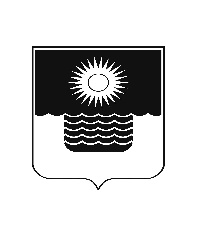 Р Е Ш Е Н И Е ДУМЫ МУНИЦИПАЛЬНОГО ОБРАЗОВАНИЯГОРОД-КУРОРТ ГЕЛЕНДЖИКот 4 апреля 2023 года                		                                                                  № 612г. ГеленджикО внесении изменений в решение Думы муниципального образования город-курорт Геленджик от 26 декабря 2022 года № 574 «О бюджете муниципального образования  город-курорт Геленджик  на 2023 год и на плановый период 2024 и 2025 годов» (в редакции решения Думы муниципального образования город-курорт Геленджик от 20 января 2023 года № 592)        Руководствуясь Федеральным  законом от  6 октября 2003 года №131-ФЗ «Об общих  принципах организации  местного  самоуправления  в  Российской Федерации» (в редакции Федерального закона от 6 февраля 2023 года          №12-ФЗ), решением  Думы  муниципального  образования  город-курорт Геленджик  от 18 декабря 2020 года  №314 «Об  утверждении  Положения  о   бюджетном процессе в  муниципальном образовании город-курорт  Геленджик» (в редакции решения Думы муниципального образования город-курорт Геленджик от 26 ноября 2021 года №439), статьями  8, 27,  70,  76,  80   Устава   муниципального  образования  город-курорт  Геленджик,  Дума  муниципального  образования  город-курорт  Геленджик  р е ш и л а:1.Утвердить изменения  в  решение  Думы  муниципального  образования  город-курорт Геленджик  от  26 декабря 2022  года  № 574 «О  бюджете  муниципального образования   город-курорт  Геленджик   на   2023 год  и   на  плановый   период 2024  и  2025  годов» (в редакции  решения Думы муниципального образования город-курорт Геленджик  от 20 января 2023 года № 592) (прилагается).2.Опубликовать настоящее решение в печатном средстве массовой ин-формации «Официальный вестник органов местного самоуправления муниципального образования город-курорт Геленджик» не позднее 10 дней после его принятия.3. Настоящее решение вступает в силу со дня его официального опубликованияИсполняющий обязанностиглавы муниципального образования город-курорт Геленджик					                  М.П. РыбалкинаПредседатель Думы муниципального образования город-курорт Геленджик				        М.Д. ДимитриевИЗМЕНЕНИЯ,внесенные в решение Думы муниципального образования город-курорт Геленджик от 26 декабря 2022 года №574 «О бюджете муниципального образования город-курорт Геленджик на 2023 год и на плановый период 2024 и 2025 годов» (в редакции  решения Думы муниципального образования город-курорт Геленджик от 20 января 2023 года № 592)1. Пункты 1 и 2 изложить в следующей редакции:«1. Утвердить  основные  характеристики  бюджета  муниципального  образования город-курорт Геленджик  (далее также – бюджет города-курорта Геленджик, местный бюджет) на 2023 год:1)общий объем доходов в сумме 7 570 035,4 тыс. рублей;2) общий объем расходов в сумме 8 512 048,9 тыс. рублей;3) дефицит бюджета в сумме 942 013,5 тыс. рублей.2. Утвердить  основные  характеристики  бюджета  муниципального образования город-курорт Геленджик  на 2024 год и на 2025 год:1) общий объем доходов на 2024  год в сумме 6 007 046,6 тыс. рублей, на  2025 год в сумме 5 069 650,8 тыс. рублей;2) общий объем расходов на 2024  год в сумме  6 007 046,6 тыс. рублей, в том числе условно утвержденные расходы в сумме 310 059,7 тыс. рублей,  на 2025 год в сумме  5 069 650,8 тыс. рублей, в том числе условно утвержденные расходы в сумме 272 343,7 тыс. рублей;3) дефицит  бюджета  на  2024  год  в  сумме  0,0  тыс. рублей,  на        2025 год в сумме 0,0 тыс. рублей».2.Дополнить пунктом 61 следующего содержания:«61. Установить, что денежные средства от фактически поступивших доходов местного бюджета, указанных в пункте 1 статьи 16(6), пункте 1 статьи 75(1) и пункте 1 статьи 78(2) Федерального закона от 10 января 2002 года        № 7 ФЗ «Об охране окружающей среды», подлежат использованию в порядке, установленном бюджетным законодательством Российской Федерации, в соответствии с планом мероприятий, указанных в пункте 1 статьи 16(6), пункте       1 статьи 75(1) и пункте 1 статьи 78(2) Федерального закона от 10 января      2002 года № 7 ФЗ «Об охране окружающей среды», утвержденным уполномоченным органом исполнительной власти Краснодарского края по согласованию с уполномоченным Правительством Российской Федерации федеральным органом исполнительной власти.».3. Дополнить пунктом 72 следующего содержания:«72.Утвердить изменения распределения бюджетных ассигнований по разделам и подразделам классификации расходов бюджетов на 2023 год и плановый период 2024 и 2025 годов, предусмотренного приложениями 4, 4 (1) к решению Думы муниципального образования город-курорт Геленджик «О бюджете муниципального образования город-курорт Геленджик на 2023 год и на плановый период 2024 и 2025 годов» (приложение 4(2)).».4. Дополнить пунктом 82 следующего содержания:«82.Утвердить изменения распределения бюджетных ассигнований по целевым статьям (муниципальным программам муниципального образования город-курорт Геленджик и непрограммным направлениям деятельности), группам видов расходов классификации расходов бюджетов на 2023 год и плановый период 2024 и 2025 годов, предусмотренного приложениями 5, 5 (1) к решению Думы муниципального образования город-курорт Геленджик «О бюджете муниципального образования город-курорт Геленджик на 2023 год и на плановый период 2024 и 2025 годов» (приложение 5(2)).».5. Дополнить пунктом 92 следующего содержания:«92.Утвердить изменения  ведомственной структуры расходов бюджета муниципального образования город-курорт Геленджик на 2023 год и плановый период 2024 и 2025 годов, предусмотренного  приложениями 6, 6 (1) к решению Думы муниципального образования город-курорт Геленджик «О бюджете муниципального образования город-курорт Геленджик на 2023 год и на плановый период 2024 и 2025 годов» (приложение 6(2).».6. В подпункте 1 пункта 11 цифры «13 073,2» заменить цифрами «34 103,2».7. В подпункте 1 пункта 13 цифры «363 960,8» заменить цифрами «403 333,3.8. В подпункте 1 пункта 26 цифры «265 000,0» заменить цифрами «0,0». 9. Приложение 1 изложить в следующей редакции: 10. Приложение 2 изложить в следующей редакции:11. Дополнить приложением 4(2) следующего содержания:12. Дополнить приложением 5(2) следующего содержания:ИЗМЕНЕНИЯ распределения бюджетных ассигнований по целевым статьям (муниципальным программам муниципального образования город-курорт Геленджик и непрограммным направлениям деятельности), группам видов расходов классификации расходов бюджетов на 2023 год и плановый период 2024 и 2025 годов, предусмотренного приложениями 5, 5(1) к решению Думы муниципального образования город-курорт Геленджик «О бюджете муниципального образования город-курорт Геленджик на 2023 год и на плановый период 2024 и 2025 годов»13. Дополнить приложением 6(2) следующего содержания:14. Приложение 7 изложить в следующей редакции:15. Приложение 8 изложить в следующей редакции:Раздел 1. Программа муниципальных внутренних заимствованиймуниципального образования город-курорт Геленджик на 2023 год(тыс. рублей)Раздел 2. Программа муниципальных внутренних заимствованиймуниципального образования город-курорт Геленджикна 2024 и 2025 годы(тыс. рублей)А.А. Богодистов, глава муниципального образования город-курорт Геленджик        Приложение УТВЕРЖДЕНЫ                                                            решением Думы                                               муниципального образования                                                   город-курорт Геленджик                                                            от 4 апреля 2023 года № 612«Приложение 1«Приложение 1«Приложение 1УТВЕРЖДЕН
решением Думы
муниципального образования
город-курорт Геленджик от 26 декабря 2022 года №574(в редакции решения Думы муниципального образованиягород-курорт Геленджик 
от ________________ № ____)УТВЕРЖДЕН
решением Думы
муниципального образования
город-курорт Геленджик от 26 декабря 2022 года №574(в редакции решения Думы муниципального образованиягород-курорт Геленджик 
от ________________ № ____)УТВЕРЖДЕН
решением Думы
муниципального образования
город-курорт Геленджик от 26 декабря 2022 года №574(в редакции решения Думы муниципального образованиягород-курорт Геленджик 
от ________________ № ____)ОБЪЕМ ПОСТУПЛЕНИЙ  
доходов в бюджет муниципального образования 
город-курорт Геленджик по кодам видов (подвидов) доходов на 2023 год и плановый период 2024 и 2025 годовОБЪЕМ ПОСТУПЛЕНИЙ  
доходов в бюджет муниципального образования 
город-курорт Геленджик по кодам видов (подвидов) доходов на 2023 год и плановый период 2024 и 2025 годовОБЪЕМ ПОСТУПЛЕНИЙ  
доходов в бюджет муниципального образования 
город-курорт Геленджик по кодам видов (подвидов) доходов на 2023 год и плановый период 2024 и 2025 годовОБЪЕМ ПОСТУПЛЕНИЙ  
доходов в бюджет муниципального образования 
город-курорт Геленджик по кодам видов (подвидов) доходов на 2023 год и плановый период 2024 и 2025 годовОБЪЕМ ПОСТУПЛЕНИЙ  
доходов в бюджет муниципального образования 
город-курорт Геленджик по кодам видов (подвидов) доходов на 2023 год и плановый период 2024 и 2025 годов(тыс. рублей)Код доходаНаименование доходаСуммаСуммаСуммаКод доходаНаименование дохода2023 год2024 год2025 год12334451 00 00000 00 0000 000 Налоговые и неналоговые доходы3 027 265,63 027 265,63 129 632,93 129 632,93 121 451,31 01 00000 00 0000 000 Налоги на прибыль, доходы750 311,2750 311,2791 119,2791 119,2836 512,31 01 01000 00 0000 110 Налог на прибыль организаций22 829,022 829,022 898,022 898,022 966,01 01 01010 00 0000 110 Налог на прибыль организаций, зачисляемый в бюджеты бюджетной системы Российской Федерации по соответствующим ставкам22 829,022 829,022 898,022 898,022 966,01 01 01012 02 0000 110 Налог на прибыль организаций (за исключением консолидированных групп налогоплательщиков), зачисляемый в бюджеты субъектов Российской Федерации*22 829,022 829,022 898,022 898,022 966,01 01 02000 01 0000 110 Налог на доходы физических лиц*727 482,2727 482,2768 221,2768 221,2813 546,31 03 00000 00 0000 000 Налоги на товары (работы, услуги), реализуемые на территории Российской Федерации28 331,528 331,527 818,127 818,129 919,51 03 02000 01 0000 110 Акцизы по подакцизным товарам (продукции), производимым на территории Российской Федерации28 331,528 331,527 818,127 818,129 919,51 05 00000 00 0000 000 Налоги на совокупный доход477 791,0477 791,0507 759,0507 759,0540 729,01 05 01000 00 0000 110 Налог, взимаемый в связи с применением упрощенной системы налогообложения*392 595,0392 595,0420 076,0420 076,0449 482,01 05 02000 02 0000 110 Единый налог на вмененный доход для отдельных видов деятельности*100,0100,050,050,01 000,01 05 03000 01 0000 110 Единый сельскохозяйственный налог*530,0530,0530,0530,0531,01 05 04000 02 0000 110 Налог, взимаемый в связи с применением патентной системы налогообложения84 566,084 566,087 103,087 103,089 716,01 05 04010 02 0000 110 Налог, взимаемый в связи с применением патентной системы налогообложения, зачисляемый в бюджеты городских округов*84 566,084 566,087 103,087 103,089 716,01 06 00000 00 0000 000 Налоги на имущество491 941,0491 941,0526 414,0526 414,0564 908,01 06 01000 00 0000 110 Налог на имущество физических лиц230 990,0230 990,0261 019,0261 019,0294 951,01 06 01020 04 0000 110 Налог на имущество физических лиц, взимаемый по ставкам, применяемым к объектам налогообложения, расположенным в границах городских округов*230 990,0230 990,0261 019,0261 019,0294 951,01 06 02000 02 0000 110 Налог на имущество организаций34 512,034 512,036 238,036 238,038 050,01 06 06000 00 0000 110 Земельный налог*226 439,0226 439,0229 157,0229 157,0231 907,01 08 00000 00 0000 000 Государственная пошлина*25 729,025 729,025 889,625 889,626 162,21 11 00000 00 0000 000 Доходы от использования имущества, находящегося в государственной и муниципальной собственности721 932,0721 932,0743 675,0743 675,0752 046,91 11 01000 00 0000 120 Доходы в виде прибыли, приходящейся на доли в уставных (складочных) капиталах хозяйственных товариществ и обществ, или дивидендов по акциям, принадлежащим Российской Федерации, субъектам Российской Федерации или муниципальным образованиям475,9475,9475,9475,9475,91 11 01040 04 0000 120 Доходы в виде прибыли, приходящейся на доли в уставных (складочных) капиталах хозяйственных товариществ и обществ, или дивидендов по акциям, принадлежащим городским округам475,9475,9475,9475,9475,91 11 05000 00 0000 120 Доходы, получаемые в виде арендной либо иной платы за передачу в возмездное пользование государственного и муниципального имущества (за исключением имущества бюджетных и автономных учреждений, а также имущества государственных и муниципальных унитарных предприятий, в том числе казенных)583 789,4583 789,4598 505,4598 505,4593 411,31 11 05020 00 0000 120 Доходы, получаемые в виде арендной платы за земли после разграничения государственной собственности на землю, а также средства от продажи права на заключение договоров аренды указанных земельных участков (за исключением земельных участков бюджетных и автономных учреждений)547 602,4547 602,4562 504,0562 504,0558 051,11 11 05024 04 0000 120 Доходы, получаемые в виде арендной платы, а также средства от продажи права на заключение договоров аренды за земли, находящиеся в собственности городских округов (за исключением земельных участков муниципальных бюджетных и автономных учреждений)547 602,4547 602,4562 504,0562 504,0558 051,11 11 05030 00 0000 120 Доходы от сдачи в аренду имущества, находящегося в оперативном управлении органов государственной власти, органов местного самоуправления, государственных внебюджетных фондов и созданных ими учреждений (за исключением имущества бюджетных и автономных учреждений)148,7148,7148,7148,7148,71 11 05034 04 0000 120 Доходы от сдачи в аренду имущества, находящегося в оперативном управлении органов управления городских округов и созданных ими учреждений (за исключением имущества муниципальных бюджетных и автономных учреждений)148,7148,7148,7148,7148,71 11 05070 00 0000 120 Доходы от сдачи в аренду имущества, составляющего государственную (муниципальную) казну (за исключением земельных участков)35 852,735 852,735 852,735 852,735 211,51 11 05074 04 0000 120 Доходы от сдачи в аренду имущества, составляющего казну городских округов (за исключением земельных участков)35 852,735 852,735 852,735 852,735 211,51 11 05320 00 0000 120 Плата по соглашениям об установлении сервитута в отношении земельных участков после разграничения государственной собственности на землю185,6185,60,00,00,01 11 05324 04 0000 120 Плата по соглашениям об установлении сервитута, заключенным органами местного самоуправления городских округов, государственными или муниципальными предприятиями либо государственными или муниципальными учреждениями в отношении земельных участков, находящихся в собственности городских округов185,6185,60,00,00,01 11 07000 00 0000 120 Платежи от государственных и муниципальных унитарных предприятий3 464,03 464,03 491,03 491,02 632,01 11 07010 00 0000 120 Доходы от перечисления части прибыли государственных и муниципальных унитарных предприятий, остающейся после уплаты налогов и обязательных платежей3 464,03 464,03 491,03 491,02 632,01 11 07014 04 0000 120 Доходы от перечисления части прибыли, остающейся после уплаты налогов и иных обязательных платежей муниципальных унитарных предприятий, созданных городскими округами3 464,03 464,03 491,03 491,02 632,01 11 09000 00 0000 120 Прочие доходы от использования имущества и прав, находящихся в государственной и муниципальной собственности (за исключением имущества бюджетных и автономных учреждений, а также имущества государственных и муниципальных унитарных предприятий, в том числе казенных)134 202,7134 202,7141 202,7141 202,7155 527,71 11 09040 00 0000 120 Прочие поступления от использования имущества, находящегося в государственной и муниципальной собственности (за исключением имущества бюджетных и автономных учреждений, а также имущества государственных и муниципальных унитарных предприятий, в том числе казенных)1 202,71 202,71 202,71 202,71 202,71 11 09044 04 0000 120 Прочие поступления от использования имущества, находящегося в собственности городских округов (за исключением имущества муниципальных бюджетных и автономных учреждений, а также имущества муниципальных унитарных предприятий, в том числе казенных)1 202,71 202,71 202,71 202,71 202,71 11 09080 04 0000 120 Плата, поступившая в рамках договора за предоставление права на размещение и эксплуатацию нестационарного торгового объекта, установку и эксплуатацию рекламных конструкций на землях или земельных участках, находящихся в собственности городских округов, и на землях или земельных участках, государственная собственность на которые не разграничена133 000,0133 000,0140 000,0140 000,0154 325,01 12 00000 00 0000 000 Платежи при пользовании природными ресурсами17 850,017 850,018 472,518 472,519 396,11 12 01000 01 0000 120 Плата за негативное воздействие на окружающую среду*17 850,017 850,018 472,518 472,519 396,11 13 00000 00 0000 000 Доходы от оказания платных услуг и компенсации затрат государства183 884,2183 884,2141 268,2141 268,2141 319,11 13 01000 00 0000 130 Доходы от оказания платных услуг (работ)1 222,01 222,01 270,81 270,81 321,71 13 01070 00 0000 130 Доходы от оказания информационных услуг1 222,01 222,01 270,81 270,81 321,71 13 01074 04 0000 130 Доходы от оказания информационных услуг органами местного самоуправления городских округов, казенными учреждениями городских округов1 222,01 222,01 270,81 270,81 321,71 13 02000 00 0000 130 Доходы от компенсации затрат государства182 662,2182 662,2139 997,4139 997,4139 997,41 13 02060 00 0000 130 Доходы, поступающие в порядке возмещения расходов, понесенных в связи с эксплуатацией имущества123,6123,6123,6123,6123,61 13 02064 04 0000 130 Доходы, поступающие в порядке возмещения расходов, понесенных в связи с эксплуатацией имущества городских округов123,6123,6123,6123,6123,61 13 02990 00 0000 130 Прочие доходы от компенсации затрат государства182 538,6182 538,6139 873,8139 873,8139 873,81 13 02994 04 0000 130 Прочие доходы от компенсации затрат бюджетов городских округов*182 538,6182 538,6139 873,8139 873,8139 873,81 14 00000 00 0000 000 Доходы от продажи материальных и нематериальных активов313 562,6313 562,6331 765,5331 765,5195 500,51 14 02000 00 0000 000 Доходы от реализации имущества, находящегося в государственной и муниципальной собственности (за исключением движимого имущества бюджетных и автономных учреждений, а также имущества государственных и муниципальных унитарных предприятий, в том числе казенных)3 809,03 809,00,00,00,01 14 02043 04 0000 410 Доходы от реализации иного имущества, находящегося в собственности городских округов (за исключением имущества муниципальных бюджетных и автономных учреждений, а также имущества муниципальных унитарных предприятий, в том числе казенных), в части реализации основных средств по указанному имуществу3 809,03 809,00,00,00,01 14 06000 00 0000 430 Доходы от продажи земельных участков, находящихся в государственной и муниципальной собственности236 753,6236 753,6255 115,5255 115,5115 018,01 14 06020 00 0000 430 Доходы от продажи земельных участков, государственная собственность на которые разграничена (за исключением земельных участков бюджетных и автономных учреждений)236 753,6236 753,6255 115,5255 115,5115 018,01 14 06024 04 0000 430 Доходы от продажи земельных участков, находящихся в собственности городских округов (за исключением земельных участков муниципальных бюджетных и автономных учреждений)236 753,6236 753,6255 115,5255 115,5115 018,01 14 06300 00 0000 430 Плата за увеличение площади земельных участков, находящихся в частной собственности, в результате перераспределения таких земельных участков и земель (или) земельных участков, находящихся в государственной или муниципальной собственности73 000,073 000,076 650,076 650,080 482,51 14 06320 00 0000 430 Плата за увеличение площади земельных участков, находящихся в частной собственности, в результате перераспределения таких земельных участков и земельных участков после разграничения государственной собственности на землю73 000,073 000,076 650,076 650,080 482,51 14 06324 04 0000 430 Плата за увеличение площади земельных участков, находящихся в частной собственности, в результате перераспределения таких земельных участков и земельных участков, находящихся в собственности городских округов73 000,073 000,076 650,076 650,080 482,51 16 00000 00 0000 000 Штрафы, санкции, возмещение ущерба*15 933,115 933,115 451,815 451,814 957,72 00 00000 00 0000 000 Безвозмездные поступления4 542 769,84 542 769,82 877 413,72 877 413,71 948 199,52 02 00000 00 0000 000 Безвозмездные поступления от других бюджетов бюджетной системы Российской Федерации4 546 096,94 546 096,92 877 413,72 877 413,71 948 199,52 02 10000 00 0000 150 Дотации бюджетам бюджетной системы Российской Федерации154 905,6154 905,6139 256,8139 256,8114 587,42 02 20000 00 0000 150 Субсидии бюджетам бюджетной системы Российской Федерации (межбюджетные субсидии)1 980 628,01 980 628,01 509 293,71 509 293,7606 337,82 02 30000 00 0000 150 Субвенции бюджетам бюджетной системы Российской Федерации1 277 376,21 277 376,21 228 863,21 228 863,21 227 274,32 02 40000 00 0000 150 Иные межбюджетные трансферты1 133 187,11 133 187,10,00,00,02 18 00000 00 0000 000 Доходы бюджетов бюджетной системы Российской Федерации от возврата остатков субсидий, субвенций и иных межбюджетных трансфертов, имеющих целевое назначение, прошлых лет12 204,212 204,20,00,00,02 18 00000 00 0000 150 Доходы бюджетов бюджетной системы Российской Федерации от возврата бюджетами бюджетной системы Российской Федерации остатков субсидий, субвенций и иных межбюджетных трансфертов, имеющих целевое назначение, прошлых лет, а также от возврата организациями остатков субсидий прошлых лет12 204,212 204,20,00,00,02 18 04010 04 0000 150 Доходы бюджетов городских округов от возврата бюджетными учреждениями остатков субсидий прошлых лет6 665,96 665,90,00,00,02 18 04020 04 0000 150 Доходы бюджетов городских округов от возврата автономными учреждениями остатков субсидий прошлых лет5 162,15 162,10,00,00,02 18 04030 04 0000 150 Доходы бюджетов городских округов от возврата иными организациями остатков субсидий прошлых лет376,2376,20,00,00,02 19 00000 00 0000 000 Возврат остатков субсидий, субвенций и иных межбюджетных трансфертов, имеющих целевое назначение, прошлых лет-15 531,3-15 531,30,00,00,02 19 25304 04 0000 150 Возврат остатков субсидий на организацию бесплатного горячего питания обучающихся, получающих начальное общее образование в государственных и муниципальных образовательных организациях, из бюджетов городских округов-6 603,6-6 603,60,00,00,02 19 35303 04 0000 150 Возврат остатков субвенций на ежемесячное денежное вознаграждение за классное руководство педагогическим работникам государственных и муниципальных общеобразовательных организаций из бюджетов городских округов-1 427,7-1 427,70,00,00,02 19 60010 04 0000 150 Возврат прочих остатков субсидий, субвенций и иных межбюджетных трансфертов, имеющих целевое назначение, прошлых лет из бюджетов городских округов-7 500,0-7 500,00,00,00,0Всего7 570 035,47 570 035,46 007 046,66 007 046,65 069 650,8 *По видам и подвидам доходов, входящим в  соответствующий группировочный код бюджетной классификации, зачисляемым в местные бюджеты в соответствии с законодательством Российской Федерации.». *По видам и подвидам доходов, входящим в  соответствующий группировочный код бюджетной классификации, зачисляемым в местные бюджеты в соответствии с законодательством Российской Федерации.». *По видам и подвидам доходов, входящим в  соответствующий группировочный код бюджетной классификации, зачисляемым в местные бюджеты в соответствии с законодательством Российской Федерации.». *По видам и подвидам доходов, входящим в  соответствующий группировочный код бюджетной классификации, зачисляемым в местные бюджеты в соответствии с законодательством Российской Федерации.». *По видам и подвидам доходов, входящим в  соответствующий группировочный код бюджетной классификации, зачисляемым в местные бюджеты в соответствии с законодательством Российской Федерации.». *По видам и подвидам доходов, входящим в  соответствующий группировочный код бюджетной классификации, зачисляемым в местные бюджеты в соответствии с законодательством Российской Федерации.». *По видам и подвидам доходов, входящим в  соответствующий группировочный код бюджетной классификации, зачисляемым в местные бюджеты в соответствии с законодательством Российской Федерации.».«Приложение 2УТВЕРЖДЕНЫ 
решением Думы
муниципального образования
город-курорт Геленджик
от 26 декабря 2022 года №574(в редакции решения Думымуниципального образованиягород-курорт Геленджик                                                            от _______________ № _____)БЕЗВОЗМЕЗДНЫЕ ПОСТУПЛЕНИЯ от других бюджетов бюджетной системы Российской Федерации на 2023 год и плановый период 2024 и 2025 годовБЕЗВОЗМЕЗДНЫЕ ПОСТУПЛЕНИЯ от других бюджетов бюджетной системы Российской Федерации на 2023 год и плановый период 2024 и 2025 годовБЕЗВОЗМЕЗДНЫЕ ПОСТУПЛЕНИЯ от других бюджетов бюджетной системы Российской Федерации на 2023 год и плановый период 2024 и 2025 годовБЕЗВОЗМЕЗДНЫЕ ПОСТУПЛЕНИЯ от других бюджетов бюджетной системы Российской Федерации на 2023 год и плановый период 2024 и 2025 годовБЕЗВОЗМЕЗДНЫЕ ПОСТУПЛЕНИЯ от других бюджетов бюджетной системы Российской Федерации на 2023 год и плановый период 2024 и 2025 годовБЕЗВОЗМЕЗДНЫЕ ПОСТУПЛЕНИЯ от других бюджетов бюджетной системы Российской Федерации на 2023 год и плановый период 2024 и 2025 годовБЕЗВОЗМЕЗДНЫЕ ПОСТУПЛЕНИЯ от других бюджетов бюджетной системы Российской Федерации на 2023 год и плановый период 2024 и 2025 годовБЕЗВОЗМЕЗДНЫЕ ПОСТУПЛЕНИЯ от других бюджетов бюджетной системы Российской Федерации на 2023 год и плановый период 2024 и 2025 годов(тыс. рублей)(тыс. рублей)КодНаименование доходаНаименование доходаСуммаСуммаСуммаСуммаСуммаКодНаименование доходаНаименование дохода2023 год2023 год2024 год2024 год2025 год123452 02 00000 00 0000 000Безвозмездные поступления от других бюджетов бюджетной системы Российской Федерации4 546 096,92 877 413,71 948 199,52 02 10000 00 0000 150Дотации бюджетам бюджетной системы Российской Федерации154 905,6139 256,8114 587,42 02 15001 00 0000 150Дотации на выравнивание бюджетной обеспеченности154 905,6139 256,8114 587,42 02 15001 04 0000 150Дотации бюджетам городских округов на выравнивание бюджетной обеспеченности154 905,6139 256,8114 587,42 02 20000 00 0000 150Субсидии бюджетам бюджетной системы Российской Федерации (межбюджетные субсидии)1 980 628,01 509 293,7606 337,82 02 20077 00 0000 150Субсидии бюджетам на софинансирование капитальных вложений в объекты государственной (муниципальной) собственности1 219 368,0810 052,0490 236,02 02 20077 04 0000 150Субсидии бюджетам городских округов на софинансирование капитальных вложений в объекты муниципальной собственности1 219 368,0810 052,0490 236,02 02 25299 00 0000 150Субсидии бюджетам на софинансирование расходных обязательств субъектов Российской Федерации, связанных с реализацией федеральной целевой программы "Увековечение памяти погибших при защите Отечества на 2019 - 2024 годы"0,02 755,00,02 02 25299 04 0000 150Субсидии бюджетам городских округов на софинансирование расходных обязательств субъектов Российской Федерации, связанных с реализацией федеральной целевой программы "Увековечение памяти погибших при защите Отечества на 2019 - 2024 годы"0,02 755,00,02 02 25304 00 0000 150Субсидии бюджетам на организацию бесплатного горячего питания обучающихся, получающих начальное общее образование в государственных и муниципальных образовательных организациях77 553,376 486,478 337,62 02 25304 04 0000 150Субсидии бюджетам городских округов на организацию бесплатного горячего питания обучающихся, получающих начальное общее образование в государственных и муниципальных образовательных организациях77 553,376 486,478 337,62 02 25305 00 0000 150Субсидии бюджетам на создание новых мест в общеобразовательных организациях в связи с ростом числа обучающихся, вызванным демографическим фактором69 318,5536 489,40,02 02 25305 04 0000 150Субсидии бюджетам городских округов на создание новых мест в общеобразовательных организациях в связи с ростом числа обучающихся, вызванным демографическим фактором69 318,5536 489,40,02 02 25467 00 0000 150Субсидии бюджетам на обеспечение развития и укрепления материально-технической базы домов культуры в населенных пунктах с числом жителей до 50 тысяч человек0,01 912,60,02 02 25467 04 0000 150Субсидии бюджетам городских округов на обеспечение развития и укрепления материально-технической базы домов культуры в населенных пунктах с числом жителей до 50 тысяч человек0,01 912,60,02 02 25470 00 0000 150Субсидии бюджетам на ликвидацию объектов накопленного вреда окружающей среде, прошедших оценку воздействия на состояние окружающей среды, здоровье и продолжительность жизни граждан380 103,60,00,02 02 25470 04 0000 150Субсидии бюджетам городских округов на ликвидацию объектов накопленного вреда окружающей среде, прошедших оценку воздействия на состояние окружающей среды, здоровье и продолжительность жизни граждан380 103,60,00,02 02 25497 00 0000 150Субсидии бюджетам на реализацию мероприятий по обеспечению жильем молодых семей12 111,811 789,113 837,42 02 25497 04 0000 150Субсидии бюджетам городских округов на реализацию мероприятий по обеспечению жильем молодых семей12 111,811 789,113 837,42 02 25519 00 0000 150Субсидия бюджетам на поддержку отрасли культуры577,1577,1516,22 02 25519 04 0000 150Субсидия бюджетам городских округов на поддержку отрасли культуры577,1577,1516,22 02 25786 00 0000 150Субсидии бюджетам на обеспечение оснащения государственных и муниципальных общеобразовательных организаций, в том числе структурных подразделений указанных организаций, государственными символами Российской Федерации375,0662,90,02 02 25786 04 0000 150Субсидии бюджетам городских округов на обеспечение оснащения государственных и муниципальных общеобразовательных организаций, в том числе структурных подразделений указанных организаций, государственными символами Российской Федерации375,0662,90,02 02 29999 00 0000 150Прочие субсидии221 220,768 569,223 410,62 02 29999 04 0000 150Прочие субсидии бюджетам городских округов221 220,768 569,223 410,62 02 30000 00 0000 150Субвенции бюджетам бюджетной системы Российской Федерации1 277 376,21 228 863,21 227 274,32 02 30024 00 0000 150Субвенции местным бюджетам на выполнение передаваемых полномочий субъектов Российской Федерации1 152 039,21 089 423,41 086 622,62 02 30024 04 0000 150Субвенции бюджетам городских округов на выполнение передаваемых полномочий субъектов Российской Федерации1 152 039,21 089 423,41 086 622,62 02 30029 00 0000 150Субвенции бюджетам на компенсацию части платы, взимаемой с родителей (законных представителей) за присмотр и уход за детьми, посещающими образовательные организации, реализующие образовательные программы дошкольного образования13 509,813 509,813 509,82 02 30029 04 0000 150Субвенции бюджетам городских округов на компенсацию части платы, взимаемой с родителей (законных представителей) за присмотр и уход за детьми, посещающими образовательные организации, реализующие образовательные программы дошкольного образования13 509,813 509,813 509,82 02 35082 00 0000 150Субвенции бюджетам муниципальных образований на предоставление жилых помещений детям-сиротам и детям, оставшимся без попечения родителей, лицам из их числа по договорам найма специализированных жилых помещений0,011 112,311 112,32 02 35082 04 0000 150Субвенции бюджетам городских округов на предоставление жилых помещений детям-сиротам и детям, оставшимся без попечения родителей, лицам из их числа по договорам найма специализированных жилых помещений0,011 112,311 112,32 02 35120 00 0000 150Субвенции бюджетам на осуществление полномочий по составлению (изменению) списков кандидатов в присяжные заседатели федеральных судов общей юрисдикции в Российской Федерации37,138,233,32 02 35120 04 0000 150Субвенции бюджетам городских округов на осуществление полномочий по составлению (изменению) списков кандидатов в присяжные заседатели федеральных судов общей юрисдикции в Российской Федерации37,138,233,32 02 35179 00 0000 150Субвенции бюджетам на проведение мероприятий по обеспечению деятельности советников директора по воспитанию и взаимодействию с детскими общественными объединениями в общеобразовательных организациях4 610,74 525,74 525,72 02 35179 04 0000 150Субвенции бюджетам городских округов на проведение мероприятий по обеспечению деятельности советников директора по воспитанию и взаимодействию с детскими общественными объединениями в общеобразовательных организациях4 610,74 525,74 525,72 02 35303 00 0000 150Субвенции бюджетам муниципальных образований на ежемесячное денежное вознаграждение за классное руководство педагогическим работникам государственных и муниципальных общеобразовательных организаций, реализующих образовательные программы начального общего образования, образовательные программы основного общего образования, образовательные программы среднего общего образования42 028,642 913,942 913,92 02 35303 04 0000 150Субвенции бюджетам городских округов на ежемесячное денежное вознаграждение за классное руководство педагогическим работникам государственных и муниципальных образовательных организаций, реализующих образовательные программы начального общего образования, образовательные программы основного общего образования, образовательные программы среднего общего образования42 028,642 913,942 913,92 02 36900 00 0000 150Единая субвенция местным бюджетам из бюджета субъекта Российской Федерации65 150,867 339,968 556,72 02 36900 04 0000 150Единая субвенция бюджетам городских округов из бюджета субъекта Российской Федерации65 150,867 339,968 556,72 02 40000 00 0000 150Иные межбюджетные трансферты1 133 187,10,00,02 02 49999 00 0000 150Прочие межбюджетные трансферты, передаваемые бюджетам1 133 187,10,00,02 02 49999 04 0000 150Прочие межбюджетные трансферты, передаваемые бюджетам городских округов1 133 187,10,00,0»«Приложение 4(2)«Приложение 4(2)«Приложение 4(2)                                        УТВЕРЖДЕНЫ 
решением Думы
муниципального образования
город-курорт Геленджик
от 26 декабря 2022 года №574(в редакции решения Думымуниципального образованиягород-курорт Геленджик                                                            от _______________ № ______)                                        УТВЕРЖДЕНЫ 
решением Думы
муниципального образования
город-курорт Геленджик
от 26 декабря 2022 года №574(в редакции решения Думымуниципального образованиягород-курорт Геленджик                                                            от _______________ № ______)                                        УТВЕРЖДЕНЫ 
решением Думы
муниципального образования
город-курорт Геленджик
от 26 декабря 2022 года №574(в редакции решения Думымуниципального образованиягород-курорт Геленджик                                                            от _______________ № ______)ИЗМЕНЕНИЯ распределения бюджетных ассигнований по разделам и подразделам классификации расходов бюджетов на 2023 год и плановый период 2024 и 2025 годов, предусмотренного приложениями 4, 4(1) к решению Думы муниципального образования город-курорт Геленджик «О бюджете муниципального образования город-курорт Геленджик на 2023 год и на плановый период 2024 и 2025 годов»ИЗМЕНЕНИЯ распределения бюджетных ассигнований по разделам и подразделам классификации расходов бюджетов на 2023 год и плановый период 2024 и 2025 годов, предусмотренного приложениями 4, 4(1) к решению Думы муниципального образования город-курорт Геленджик «О бюджете муниципального образования город-курорт Геленджик на 2023 год и на плановый период 2024 и 2025 годов»ИЗМЕНЕНИЯ распределения бюджетных ассигнований по разделам и подразделам классификации расходов бюджетов на 2023 год и плановый период 2024 и 2025 годов, предусмотренного приложениями 4, 4(1) к решению Думы муниципального образования город-курорт Геленджик «О бюджете муниципального образования город-курорт Геленджик на 2023 год и на плановый период 2024 и 2025 годов»ИЗМЕНЕНИЯ распределения бюджетных ассигнований по разделам и подразделам классификации расходов бюджетов на 2023 год и плановый период 2024 и 2025 годов, предусмотренного приложениями 4, 4(1) к решению Думы муниципального образования город-курорт Геленджик «О бюджете муниципального образования город-курорт Геленджик на 2023 год и на плановый период 2024 и 2025 годов»(тыс.рублей)(тыс.рублей)(тыс.рублей)№
п/пНаименование раздела 
(подраздела)Наименование раздела 
(подраздела)Наименование раздела 
(подраздела)РзРзПрПрСуммаСуммаСуммаСумма№
п/пНаименование раздела 
(подраздела)Наименование раздела 
(подраздела)Наименование раздела 
(подраздела)РзРзПрПр2023 год2023 год2024 год2025 год1234567Всего расходов856 732,6325 958,2902,8в том числе:1.Общегосударственные вопросы0138 122,810 975,02 235,8Функционирование законодательных (представительных) органов государственной власти и представительных органов муниципальных образований0103-37,00,00,0Функционирование Правительства Российской Федерации, высших исполнительных органов государственной власти субъектов Российской Федерации, местных администраций010412 992,28 117,2249,3Обеспечение деятельности финансовых, налоговых и таможенных органов и органов финансового (финансово-бюджетного) надзора01061 169,00,00,0Другие общегосударственные вопросы011323 998,62 857,81 986,52.Национальная оборона02574,10,00,0Мобилизационная подготовка экономики0204574,10,00,03.Национальная безопасность и правоохранительная деятельность0315 326,21 000,00,0Защита населения и территории от чрезвычайных ситуаций природного и техногенного характера, пожарная безопасность031015 326,21 000,00,04.Национальная экономика0476 020,01 002,70,0Транспорт040830 300,00,00,0Дорожное хозяйство (дорожные фонды)040939 372,50,00,0Другие вопросы в области национальной экономики04126 347,51 002,70,05.Жилищно-коммунальное хозяйство05368 316,870 156,60,0Коммунальное хозяйство050212 256,96 940,30,0Благоустройство0503355 003,863 216,30,0Другие вопросы в области жилищно-коммунального хозяйства05051 056,10,00,07.Образование07183 870,711 245,33 221,8Дошкольное образование070160 709,8677,1677,1Общее образование0702102 569,623,60,1Дополнительное образование детей070315 513,28 225,7225,7Профессиональная подготовка, переподготовка и повышение квалификации070588,70,00,0Молодежная политика07073 773,42 319,02 319,0Другие вопросы в области образования07091 216,0-0,1-0,18.Культура, кинематография0885 662,622 815,9819,1Культура080185 392,422 815,9819,1Другие вопросы в области культуры, кинематографии0804270,20,00,09.Социальная политика1035 218,50,00,0Социальное обеспечение населения100321 236,00,00,0Охрана семьи и детства100413 982,50,00,010.Физическая культура и спорт1153 751,93 215,23 215,2Массовый спорт110246 839,83 215,23 215,2Спорт высших достижений11036 912,10,00,011.Обслуживание государственного (муниципального) долга13-131,0-131,00,0Обслуживание государственного (муниципального) внутреннего долга1301-131,0-131,00,012.Условно утвержденные расходы205 678,58 589,1»«Приложение 5(2)«Приложение 5(2)«Приложение 5(2)УТВЕРЖДЕНЫУТВЕРЖДЕНЫУТВЕРЖДЕНЫрешением Думырешением Думырешением Думымуниципального образованиямуниципального образованиямуниципального образованиягород-курорт Геленджикгород-курорт Геленджикгород-курорт Геленджикот 26 декабря 2022 года №574(в редакции решения Думымуниципального образованиягород-курорт Геленджик                                                            от _______________ № _____)от 26 декабря 2022 года №574(в редакции решения Думымуниципального образованиягород-курорт Геленджик                                                            от _______________ № _____)от 26 декабря 2022 года №574(в редакции решения Думымуниципального образованиягород-курорт Геленджик                                                            от _______________ № _____)(тыс. рублей)(тыс. рублей)№ п/п№ п/пНаименованиеНаименованиеЦСРЦСРВРВРСуммаСуммаСуммаСуммаСумма№ п/п№ п/пНаименованиеНаименованиеЦСРЦСРВРВР2023 год2023 год2024 год2024 год2025 год1234567Всего856 732,6325 958,2902,81.Муниципальная программа муниципального образования город-курорт Геленджик "Формирование современной городской среды на территории муниципального образования город-курорт Геленджик"20 0 00 00000159 334,80,00,0Основные мероприятия муниципальной  программы муниципального образования город-курорт Геленджик "Формирование современной городской среды на территории муниципального образования город-курорт Геленджик"20 1 00 00000159 334,80,00,0Реализация комплексных проектов благоустройства муниципального образования город-курорт Геленджик20 1 01 00000-4 800,00,00,0Реализация мероприятий муниципальной программы муниципального образования город-курорт Геленджик "Формирование современной городской среды на территории муниципального образования город-курорт Геленджик"20 1 01 10120-4 800,00,00,0Закупка товаров, работ и услуг для обеспечения государственных (муниципальных) нужд20 1 01 10120200-4 800,00,00,0Реализация проектов создания комфортной городской среды20 1 03 0000030 000,00,00,0Реализация мероприятий муниципальной программы муниципального образования город-курорт Геленджик "Формирование современной городской среды на территории муниципального образования город-курорт Геленджик"20 1 03 1012030 000,00,00,0Капитальные вложения в объекты государственной (муниципальной) собственности20 1 03 1012040030 000,00,00,0Федеральный проект "Формирование комфортной городской среды"20 1 F2 00000134 134,80,00,0Реализация программ формирования современной городской среды20 1 F2 S5550117 784,20,00,0Капитальные вложения в объекты государственной (муниципальной) собственности20 1 F2 S5550400117 784,20,00,0Реализация программ формирования современной городской среды20 1 F2 W555016 350,60,00,0Капитальные вложения в объекты государственной (муниципальной) собственности20 1 F2 W555040016 350,60,00,02.Муниципальная программа муниципального образования город-курорт Геленджик "Развитие местного самоуправления в муниципальном образовании город-курорт Геленджик"21 0 00 000008 958,11 336,51 336,5Основные мероприятия муниципальной программы муниципального образования город-курорт Геленджик "Развитие местного самоуправления в муниципальном образовании город-курорт Геленджик"21 1 00 000008 958,11 336,51 336,5Обеспечение деятельности учреждений, подведомственных администрации муниципального образования город-курорт Геленджик21 1 04 000005 458,11 336,51 336,5Расходы на обеспечение деятельности (оказание услуг) муниципальных учреждений21 1 04 005905 032,01 336,51 336,5Расходы на выплаты персоналу в целях обеспечения выполнения функций государственными (муниципальными) органами, казенными учреждениями, органами управления государственными внебюджетными фондами21 1 04 005901003 962,71 336,51 336,5Закупка товаров, работ и услуг для обеспечения государственных (муниципальных) нужд21 1 04 005902001 069,30,00,0Осуществление муниципальными учреждениями капитального ремонта21 1 04 09020426,10,00,0Закупка товаров, работ и услуг для обеспечения государственных (муниципальных) нужд21 1 04 09020200426,10,00,0Содействие развитию муниципального управления в муниципальном образовании город-курорт Геленджик21 1 05 00000500,00,00,0Реализация мероприятий муниципальной программы муниципального образования город-курорт Геленджик "Развитие местного самоуправления в муниципальном образовании город-курорт Геленджик"21 1 05 10930500,00,00,0Закупка товаров, работ и услуг для обеспечения государственных (муниципальных) нужд21 1 05 10930200500,00,00,0Информирование населения о деятельности органов местного самоуправления муниципального образования город-курорт Геленджик, о событиях и мероприятиях, проводимых на курорте21 1 06 000003 000,00,00,0Информирование граждан о деятельности органов местного самоуправления21 1 06 100302 000,00,00,0Закупка товаров, работ и услуг для обеспечения государственных (муниципальных) нужд21 1 06 100302002 000,00,00,0Реализация мероприятий муниципальной программы муниципального образования город-курорт Геленджик "Развитие местного самоуправления в муниципальном образовании город-курорт Геленджик"21 1 06 109301 000,00,00,0Закупка товаров, работ и услуг для обеспечения государственных (муниципальных) нужд21 1 06 109302001 000,00,00,03.Муниципальная программа муниципального образования город-курорт Геленджик "Реализация молодежной политики на территории муниципального образования город-курорт Геленджик"23 0 00 000003 773,42 319,02 319,0Основные мероприятия муниципальной программы муниципального образования город-курорт Геленджик "Реализация молодежной политики на территории муниципального образования город-курорт Геленджик"23 1 00 000003 773,42 319,02 319,0Организационное и методическое обеспечение реализации молодежной политики в муниципальном образовании город-курорт Геленджик23 1 01 000003 773,42 319,02 319,0Расходы на обеспечение деятельности (оказание услуг) муниципальных учреждений23 1 01 005903 773,42 319,02 319,0Расходы на выплаты персоналу в целях обеспечения выполнения функций государственными (муниципальными) органами, казенными учреждениями, органами управления государственными внебюджетными фондами23 1 01 005901003 002,82 319,02 319,0Закупка товаров, работ и услуг для обеспечения государственных (муниципальных) нужд23 1 01 00590200770,60,00,04.Муниципальная программа муниципального образования город-курорт Геленджик "Развитие образования"24 0 00 00000119 927,3902,8902,8Основные мероприятия муниципальной программы муниципального образования город-курорт Геленджик "Развитие образования"24 1 00 00000119 927,3902,8902,8Обеспечение функционирования и развития муниципальных образовательных учреждений24 1 01 0000078 346,70,00,0Осуществление муниципальными учреждениями капитального ремонта24 1 01 0902056 463,90,00,0Предоставление субсидий бюджетным, автономным учреждениям и иным некоммерческим организациям24 1 01 0902060056 463,90,00,0Реализация мероприятий муниципальной программы муниципального образования город-курорт Геленджик "Развитие образования"24 1 01 105209 014,80,00,0Предоставление субсидий бюджетным, автономным учреждениям и иным некоммерческим организациям24 1 01 105206009 014,80,00,0Cоздание условий для содержания детей дошкольного возраста в муниципальных образовательных организациях (приобретение движимого имущества, необходимого для обеспечения функционирования вновь созданных и (или) создаваемых мест в муниципальных образовательных организациях, в том числе для размещения детей в возрасте до 3 лет)24 1 01 S349012 868,00,00,0Закупка товаров, работ и услуг для обеспечения государственных (муниципальных) нужд24 1 01 S349020012 868,00,00,0Развитие способностей обучающихся24 1 02 00000-0,1-0,1-0,1Обеспечение участия муниципального образования город-курорт Геленджик в официальных мероприятиях (олимпиадах, конкурсах, мероприятиях, направленных на выявление и развитие у обучающихся интеллектуальных и творческих способностей, способностей к занятиям физической культурой и спортом, интереса к научной (научно-исследовательской) деятельности, творческой деятельности, физкультурно-спортивной деятельности)24 1 02 10670-0,1-0,1-0,1Предоставление субсидий бюджетным, автономным учреждениям и иным некоммерческим организациям24 1 02 10670600-0,1-0,1-0,1Социальная поддержка отдельных категорий обучающихся24 1 03 0000015 556,60,10,1Дополнительные меры социальной поддержки по оплате проезда учащихся муниципальных общеобразовательных учреждений, студентов высших и средних специальных учебных заведений дневной формы обучения, расположенных на территории муниципального образования город-курорт Геленджик24 1 03 10220206,00,00,0Иные бюджетные ассигнования24 1 03 10220800206,00,00,0Обеспечение обучающихся  муниципальных общеобразовательных учреждений питанием24 1 03 1064015 350,50,00,0Предоставление субсидий бюджетным, автономным учреждениям и иным некоммерческим организациям24 1 03 1064060015 350,50,00,0Организация и обеспечение бесплатным горячим питанием обучающихся с ограниченными возможностями здоровья в муниципальных общеобразовательных организациях24 1 03 S35500,10,10,1Предоставление субсидий бюджетным, автономным учреждениям и иным некоммерческим организациям24 1 03 S35506000,10,10,1Социальная поддержка отдельных категорий работников образовательных учреждений24 1 05 000007 420,60,00,0Дополнительная мера социальной поддержки в виде компенсации (частичной компенсации) за наем жилых помещений для отдельных категорий работников муниципальных учреждений образования, культуры, физической культуры и спорта муниципального образования город-курорт Геленджик, проживающих на территории муниципального образования город-курорт Геленджик24 1 05 101907 380,00,00,0Предоставление субсидий бюджетным, автономным учреждениям и иным некоммерческим организациям24 1 05 101906007 380,00,00,0Предоставление мер социальной поддержки в виде компенсации расходов на оплату жилых помещений, отопления и освещения отдельным категориям работников муниципальных образовательных учреждений, не  являющихся педагогическими работниками, проживающих и работающих в сельской местности24 1 05 1115040,60,00,0Предоставление субсидий бюджетным, автономным учреждениям и иным некоммерческим организациям24 1 05 1115060040,60,00,0Эффективное выполнение муниципальных функций в сфере образования24 1 06 0000018 603,5902,8902,8Расходы на обеспечение функций органов местного самоуправления24 1 06 0019016,60,00,0Закупка товаров, работ и услуг для обеспечения государственных (муниципальных) нужд24 1 06 001902006,60,00,0Иные бюджетные ассигнования24 1 06 0019080010,00,00,0Расходы на обеспечение деятельности (оказание услуг) муниципальных учреждений24 1 06 0059017 684,10,00,0Расходы на выплаты персоналу в целях обеспечения выполнения функций государственными (муниципальными) органами, казенными учреждениями, органами управления государственными внебюджетными фондами24 1 06 005901001 103,30,00,0Закупка товаров, работ и услуг для обеспечения государственных (муниципальных) нужд24 1 06 00590200108,90,00,0Предоставление субсидий бюджетным, автономным учреждениям и иным некоммерческим организациям24 1 06 0059060016 471,90,00,0Осуществление государственных полномочий по финансовому обеспечению государственных гарантий реализации прав на получение общедоступного и бесплатного образования в муниципальных дошкольных и общеобразовательных организациях24 1 06 60860902,8902,8902,8Предоставление субсидий бюджетным, автономным учреждениям и иным некоммерческим организациям24 1 06 60860600902,8902,8902,85.Муниципальная программа муниципального образования город-курорт Геленджик "Развитие культуры"25 0 00 0000084 017,330 815,9819,1Основные мероприятия муниципальной программы муниципального образования город-курорт Геленджик "Развитие культуры"25 1 00 0000084 017,330 815,9819,1Совершенствование деятельности муниципальных учреждений культуры и детских школ искусств по предоставлению муниципальных услуг25 1 01 0000021 602,030 815,9819,1Расходы на обеспечение деятельности (оказание услуг) муниципальных учреждений25 1 01 0059021 602,030 815,9819,1Предоставление субсидий бюджетным, автономным учреждениям и иным некоммерческим организациям25 1 01 0059060021 602,030 815,9819,1Создание условий для культурного отдыха населения, обогащение культурной жизни муниципального образования город-курорт Геленджик25 1 02 0000061 956,10,00,0Осуществление муниципальными учреждениями капитального ремонта25 1 02 0902061 956,10,00,0Предоставление субсидий бюджетным, автономным учреждениям и иным некоммерческим организациям25 1 02 0902060061 956,10,00,0Кадровое обеспечение учреждений отрасли "Культура"25 1 03 00000180,00,00,0Дополнительная мера социальной поддержки в виде компенсации (частичной компенсации) за наем жилых помещений для отдельных категорий работников муниципальных учреждений образования, культуры, физической культуры и спорта муниципального образования город-курорт Геленджик, проживающих на территории муниципального образования город-курорт Геленджик25 1 03 10190180,00,00,0Предоставление субсидий бюджетным, автономным учреждениям и иным некоммерческим организациям25 1 03 10190600180,00,00,0Совершенствование качества управления материальными, трудовыми и финансовыми ресурсами учреждений отрасли "Культура"25 1 04 00000279,20,00,0Расходы на обеспечение функций органов местного самоуправления25 1 04 001902,10,00,0Закупка товаров, работ и услуг для обеспечения государственных (муниципальных) нужд25 1 04 001902002,10,00,0Расходы на обеспечение деятельности (оказание услуг) муниципальных учреждений25 1 04 00590277,10,00,0Закупка товаров, работ и услуг для обеспечения государственных (муниципальных) нужд25 1 04 00590200277,10,00,06.Муниципальная программа муниципального образования город-курорт Геленджик "Развитие физической культуры и спорта на территории муниципального образования город-курорт Геленджик"26 0 00 0000053 402,23 215,23 215,2Основные мероприятия муниципальной программы муниципального образования город-курорт Геленджик "Развитие физической культуры и спорта на территории муниципального образования город-курорт Геленджик"26 1 00 0000053 402,23 215,23 215,2Спортивная подготовка граждан в муниципальных учреждениях муниципального образования город-курорт Геленджик, осуществляющих спортивную подготовку26 1 01 0000010 756,44 777,24 836,4Расходы на обеспечение деятельности (оказание услуг) муниципальных учреждений26 1 01 0059010 756,44 777,24 836,4Предоставление субсидий бюджетным, автономным учреждениям и иным некоммерческим организациям26 1 01 0059060010 756,44 777,24 836,4Содействие субъектам физической культуры и спорта, осуществляющим деятельность на территории муниципального образования город-курорт Геленджик26 1 02 0000041 967,5-1 562,0-1 621,2Расходы на обеспечение деятельности (оказание услуг) муниципальных учреждений26 1 02 0059040 567,0-1 562,0-1 621,2Расходы на выплаты персоналу в целях обеспечения выполнения функций государственными (муниципальными) органами, казенными учреждениями, органами управления государственными внебюджетными фондами26 1 02 005901003 023,13 215,23 215,2Закупка товаров, работ и услуг для обеспечения государственных (муниципальных) нужд26 1 02 0059020040 713,00,00,0Предоставление субсидий бюджетным, автономным учреждениям и иным некоммерческим организациям26 1 02 00590600-3 169,1-4 777,2-4 836,4Участие спортсменов и команд муниципального образования город-курорт Геленджик в официальных спортивных и физкультурных мероприятиях различного уровня26 1 02 107301 400,50,00,0Закупка товаров, работ и услуг для обеспечения государственных (муниципальных) нужд26 1 02 107302001 400,50,00,0Управление реализацией муниципальной программы26 1 03 00000678,30,00,0Расходы на обеспечение деятельности (оказание услуг) муниципальных учреждений26 1 03 00590678,30,00,0Расходы на выплаты персоналу в целях обеспечения выполнения функций государственными (муниципальными) органами, казенными учреждениями, органами управления государственными внебюджетными фондами26 1 03 00590100320,00,00,0Закупка товаров, работ и услуг для обеспечения государственных (муниципальных) нужд26 1 03 00590200358,30,00,07.Муниципальная программа муниципального образования город-курорт Геленджик "Развитие жилищно-коммунального и дорожного хозяйства муниципального образования город-курорт Геленджик"27 0 00 00000292 734,463 216,30,0Подпрограмма "Развитие, реконструкция, капитальный ремонт и содержание объектов внешнего благоустройства муниципального образования город-курорт Геленджик"27 1 00 00000234 655,863 216,30,0Благоустройство территорий муниципального образования город-курорт Геленджик27 1 01 00000234 655,863 216,30,0Развитие и содержание сетей наружного освещения27 1 01 1034011 527,70,00,0Закупка товаров, работ и услуг для обеспечения государственных (муниципальных) нужд27 1 01 1034020011 527,70,00,0Озеленение27 1 01 1035029 758,70,00,0Закупка товаров, работ и услуг для обеспечения государственных (муниципальных) нужд27 1 01 1035020029 758,70,00,0Прочие мероприятия по благоустройству городского округа27 1 01 10370112 450,80,00,0Закупка товаров, работ и услуг для обеспечения государственных (муниципальных) нужд27 1 01 10370200112 450,80,00,0Создание условий для массового отдыха и организации обустройства мест массового отдыха на территориях муниципальных образований, в которых введен курортный сбор (в части финансового обеспечения работ по проектированию, строительству, реконструкции, содержанию, благоустройству и ремонту объектов курортной инфраструктуры)27 1 01 S036080 918,663 216,30,0Закупка товаров, работ и услуг для обеспечения государственных (муниципальных) нужд27 1 01 S036020080 918,663 216,30,0Подпрограмма "Обращение с твердыми коммунальными отходами муниципального образования город-курорт Геленджик"27 2 00 0000016 850,00,00,0Организация сбора и транспортировки твердых коммунальных отходов27 2 01 0000016 850,00,00,0Реализация мероприятий  муниципальной программы муниципального образования город-курорт Геленджик "Развитие жилищно-коммунального и дорожного хозяйства муниципального образования город-курорт Геленджик"27 2 01 1089016 850,00,00,0Закупка товаров, работ и услуг для обеспечения государственных (муниципальных) нужд27 2 01 1089020016 850,00,00,0Подпрограмма "Развитие дорожного хозяйства муниципального образования город-курорт Геленджик"27 3 00 0000039 372,50,00,0Содержание улично-дорожной сети и дорожной инфраструктуры27 3 01 0000039 372,50,00,0Капитальный ремонт, ремонт автомобильных дорог местного значения, включая проектно-изыскательские работы27 3 01 1031021 035,00,00,0Закупка товаров, работ и услуг для обеспечения государственных (муниципальных) нужд27 3 01 1031020021 035,00,00,0Содержание автомобильных дорог местного значения, включая проектные работы27 3 01 103203 318,30,00,0Закупка товаров, работ и услуг для обеспечения государственных (муниципальных) нужд27 3 01 103202003 318,30,00,0Повышение безопасности дорожного движения27 3 01 1033015 019,20,00,0Закупка товаров, работ и услуг для обеспечения государственных (муниципальных) нужд27 3 01 1033020015 019,20,00,0Основные мероприятия муниципальной программы муниципального образования город-курорт Геленджик "Развитие жилищно-коммунального и дорожного хозяйства муниципального образования город-курорт Геленджик", не вошедшие в подпрограммы27 9 00 000001 856,10,00,0Управление реализацией муниципальной программы27 9 02 000001 056,10,00,0Расходы на обеспечение функций органов местного самоуправления27 9 02 001901 032,00,00,0Расходы на выплаты персоналу в целях обеспечения выполнения функций государственными (муниципальными) органами, казенными учреждениями, органами управления государственными внебюджетными фондами27 9 02 001901001 032,00,00,0Расходы на обеспечение деятельности (оказание услуг) муниципальных учреждений27 9 02 0059024,10,00,0Расходы на выплаты персоналу в целях обеспечения выполнения функций государственными (муниципальными) органами, казенными учреждениями, органами управления государственными внебюджетными фондами27 9 02 0059010024,10,00,0Содержание мемориальных сооружений27 9 04 00000800,00,00,0Содержание мемориальных сооружений и объектов, увековечивающих память погибших при защите Отечества27 9 04 10290800,00,00,0Закупка товаров, работ и услуг для обеспечения государственных (муниципальных) нужд27 9 04 10290200800,00,00,08.Муниципальная программа муниципального образования город-курорт Геленджик "Дети Геленджика"28 0 00 0000011 123,00,00,0Основные мероприятия муниципальной программы муниципального образования город-курорт Геленджик "Дети Геленджика"28 1 00 0000011 123,00,00,0Государственная поддержка детей-сирот и детей, оставшихся без попечения родителей, а также лиц из их числа28 1 01 0000011 123,00,00,0Осуществление отдельных государственных полномочий по предоставлению жилых помещений детям-сиротам и детям, оставшимся без попечения родителей, лицам из их числа по договорам найма специализированных жилых помещений28 1 01 С082011 123,00,00,0Закупка товаров, работ и услуг для обеспечения государственных (муниципальных) нужд28 1 01 С082020010,80,00,0Капитальные вложения в объекты государственной (муниципальной) собственности28 1 01 С082040011 112,20,00,09.Муниципальная программа муниципального образования город-курорт Геленджик "Социальная поддержка граждан в муниципальном образовании город-курорт Геленджик"29 0 00 0000021 030,00,00,0Основные мероприятия муниципальной программы муниципального образования город-курорт Геленджик "Социальная поддержка граждан в муниципальном образовании город-курорт Геленджик"29 1 00 0000021 030,00,00,0Обеспечение предоставления мер социальной поддержки отдельным категориям граждан, проживающих на территории муниципального образования город-курорт Геленджик29 1 01 0000021 030,00,00,0Дополнительная мера социальной поддержки членам семей отдельных категорий погибших (умерших) граждан, принимавших участие в специальной военной операции на территориях Донецкой Народной Республики, Луганской Народной Республики и Украины29 1 01 400704 000,00,00,0Социальное обеспечение и иные выплаты населению29 1 01 400703004 000,00,00,0Дополнительная мера социальной поддержки  некоторых категорий граждан Российской Федерации в связи с 78-й годовщиной Победы в Великой Отечественной войне 1941-1945 годов29 1 01 4008017 030,00,00,0Социальное обеспечение и иные выплаты населению29 1 01 4008030017 030,00,00,010.Муниципальная программа муниципального образования город-курорт Геленджик "Экономическое развитие муниципального образования город-курорт Геленджик"30 0 00 0000030 950,0650,0650,0Подпрограмма "Развитие и поддержка малого и среднего предпринимательства в муниципальном образовании город-курорт Геленджик"30 1 00 00000650,0650,0650,0Стимулирование участия молодежи в разработке и реализации инвестиционных проектов в приоритетных направлениях экономики муниципального образования город-курорт Геленджик30 1 02 00000650,0650,0650,0Организация и проведение ежегодного муниципального конкурса "Лучший молодежный инвестиционный проект муниципального образования город-курорт Геленджик"30 1 02 11060650,0650,0650,0Социальное обеспечение и иные выплаты населению30 1 02 11060300650,0650,0650,0Основные мероприятия муниципальной программы муниципального образования город-курорт Геленджик "Экономическое развитие муниципального образования город-курорт Геленджик", не вошедшие в подпрограммы30 9 00 0000030 300,00,00,0Создание условий для организации транспортного обслуживания населения муниципального образования город-курорт Геленджик30 9 03 0000030 300,00,00,0Реализация мероприятий муниципальной программы муниципального образования город-курорт Геленджик "Экономическое развитие муниципального образования город-курорт Геленджик"30 9 03 1094030 300,00,00,0Закупка товаров, работ и услуг для обеспечения государственных (муниципальных) нужд30 9 03 1094020030 300,00,00,011.Муниципальная программа муниципального образования город-курорт Геленджик "Комплексное и устойчивое развитие муниципального образования город-курорт Геленджик в сфере строительства и архитектуры"31 0 00 00000-44 685,51 026,20,0Подпрограмма "Развитие общественной инфраструктуры муниципального образования город-курорт Геленджик"31 1 00 00000-53 697,823,50,0Строительство и реконструкция объектов отрасли "Образование"31 1 01 000001 933,523,50,0Строительство (реконструкция, в том числе с элементами реставрации, технического перевооружения) объектов капитального строительства муниципальной собственности31 1 01 115801 013,523,50,0Капитальные вложения в объекты государственной (муниципальной) собственности31 1 01 115804001 013,523,50,0Строительство, реконструкция (в том числе реконструкция объектов незавершенного строительства) и техническое перевооружение объектов общественной инфраструктуры муниципального значения, приобретение объектов недвижимости31 1 01 W0470920,00,00,0Капитальные вложения в объекты государственной (муниципальной) собственности31 1 01 W0470400920,00,00,0Строительство и реконструкция объектов отрасли "Физическая культура и спорт"31 1 02 000000,00,00,0Строительство (реконструкция, в том числе с элементами реставрации, технического перевооружения) объектов капитального строительства муниципальной собственности31 1 02 115800,00,00,0Закупка товаров, работ и услуг для обеспечения государственных (муниципальных) нужд31 1 02 1158020037,50,00,0Капитальные вложения в объекты государственной (муниципальной) собственности31 1 02 11580400-37,50,00,0Строительство объектов отрасли "Жилищно-коммунальное хозяйство"31 1 03 00000-55 836,80,00,0Строительство (реконструкция, в том числе с элементами реставрации, технического перевооружения) объектов капитального строительства муниципальной собственности31 1 03 11580-1 199 343,70,00,0Закупка товаров, работ и услуг для обеспечения государственных (муниципальных) нужд31 1 03 1158020059,30,00,0Капитальные вложения в объекты государственной (муниципальной) собственности31 1 03 11580400-1 199 403,00,00,0Проектирование централизованной ливневой системы водоотведения31 1 03 S37001 143 506,90,00,0Капитальные вложения в объекты государственной (муниципальной) собственности31 1 03 S37004001 143 506,90,00,0Осуществление в пределах полномочий управления и координации управления строительства31 1 04 00000205,50,00,0Расходы на обеспечение функций органов местного самоуправления31 1 04 00190205,50,00,0Закупка товаров, работ и услуг для обеспечения государственных (муниципальных) нужд31 1 04 00190200205,50,00,0Подпрограмма "Жилище"31 2 00 000002 870,30,00,0Реализация мероприятий по обеспечению жильём молодых семей31 2 01 000002 870,30,00,0Реализация мероприятий по обеспечению жильем молодых семей31 2 01 W49702 870,30,00,0Социальное обеспечение и иные выплаты населению31 2 01 W49703002 870,30,00,0Подпрограмма "Подготовка градостроительной и землеустроительной документации на территории муниципального образования город-курорт Геленджик"31 3 00 000003 142,01 002,70,0Подготовка градостроительной и землеустроительной документации муниципального образования город-курорт Геленджик31 3 01 000002 010,00,00,0Мероприятия по утверждению генеральных планов, землеустройству и землепользованию31 3 01 110502 010,00,00,0Закупка товаров, работ и услуг для обеспечения государственных (муниципальных) нужд31 3 01 110502002 010,00,00,0Обеспечение выполнения функций в сфере градостроительства31 3 02 000001 132,01 002,70,0Расходы на обеспечение функций органов местного самоуправления31 3 02 001901 132,01 002,70,0Расходы на выплаты персоналу в целях обеспечения выполнения функций государственными (муниципальными) органами, казенными учреждениями, органами управления государственными внебюджетными фондами31 3 02 00190100-420,01 002,70,0Закупка товаров, работ и услуг для обеспечения государственных (муниципальных) нужд31 3 02 001902001 552,00,00,0Основные мероприятия муниципальной программы муниципального образования город-курорт Геленджик "Комплексное и устойчивое развитие муниципального образования город-курорт Геленджик в сфере строительства и архитектуры", не вошедшие в подпрограммы31 9 00 000003 000,00,00,0Обеспечение деятельности по выявлению и пресечению фактов самовольного занятия земельных участков муниципальной собственности31 9 04 000003 000,00,00,0Реализация мероприятий муниципальной программы муниципального образования город-курорт Геленджик "Комплексное и устойчивое развитие муниципального образования город-курорт Геленджик в сфере строительства и архитектуры"31 9 04 109503 000,00,00,0Закупка товаров, работ и услуг для обеспечения государственных (муниципальных) нужд31 9 04 109502003 000,00,00,012.Муниципальная программа муниципального образования город-курорт Геленджик "Информатизация органов местного самоуправления муниципального образования город-курорт Геленджик"32 0 00 000005 000,00,00,0Основные мероприятия муниципальной программы муниципального образования город-курорт Геленджик "Информатизация органов местного самоуправления муниципального образования город-курорт Геленджик"32 1 00 000005 000,00,00,0Развитие и обслуживание современной информационной инфраструктуры администрации муниципального образования город-курорт Геленджик32 1 01 000002 503,70,00,0Реализация мероприятий муниципальной программы муниципального образования город-курорт Геленджик "Информатизация органов местного самоуправления муниципального образования город-курорт Геленджик"32 1 01 101402 503,70,00,0Закупка товаров, работ и услуг для обеспечения государственных (муниципальных) нужд32 1 01 101402002 503,70,00,0Создание, развитие и обслуживание современной телекоммуникационной инфраструктуры администрация32 1 02 00000-507,60,00,0Реализация мероприятий муниципальной программы муниципального образования город-курорт Геленджик "Информатизация органов местного самоуправления муниципального образования город-курорт Геленджик"32 1 02 10140-507,60,00,0Закупка товаров, работ и услуг для обеспечения государственных (муниципальных) нужд32 1 02 10140200-507,60,00,0Развитие специальных информационных и информационно-технологических систем обеспечения деятельности органов местного самоуправления32 1 03 000003 003,90,00,0Реализация мероприятий муниципальной программы муниципального образования город-курорт Геленджик "Информатизация органов местного самоуправления муниципального образования город-курорт Геленджик"32 1 03 101403 003,90,00,0Закупка товаров, работ и услуг для обеспечения государственных (муниципальных) нужд32 1 03 101402003 003,90,00,013.Муниципальная программа муниципального образования город-курорт Геленджик "Поддержка казачьих обществ на территории муниципального образования город-курорт Геленджик"33 0 00 000001 650,00,00,0Основные мероприятия муниципальной программы муниципального образования город-курорт Геленджик "Поддержка казачьих обществ на территории муниципального образования город-курорт Геленджик"33 1 00 000001 650,00,00,0Финансовая поддержка Геленджикского районного казачьего общества Черноморского окружного казачьего общества Кубанского войскового казачьего общества33 1 01 000001 650,00,00,0Финансовая поддержка Геленджикского районного казачьего общества Черноморского окружного казачьего общества Кубанского войскового казачьего общества на осуществление деятельности по охране общественного порядка на территории муниципального образования город-курорт Геленджик33 1 01 110401 650,00,00,0Предоставление субсидий бюджетным, автономным учреждениям и иным некоммерческим организациям33 1 01 110406001 650,00,00,014.Муниципальная программа муниципального образования город-курорт Геленджик "Обеспечение безопасности населения на территории муниципального образования город-курорт Геленджик"34 0 00 0000015 341,21 000,00,0Подпрограмма "Защита населения и территории муниципального образования город-курорт Геленджик от чрезвычайных ситуаций природного и техногенного характера"34 1 00 0000015 341,21 000,00,0Организация деятельности аварийно-спасательных служб муниципального образования город-курорт Геленджик34 1 02 000004 223,01 000,00,0Расходы на обеспечение деятельности (оказание услуг) муниципальных учреждений34 1 02 005904 223,01 000,00,0Расходы на выплаты персоналу в целях обеспечения выполнения функций государственными (муниципальными) органами, казенными учреждениями, органами управления государственными внебюджетными фондами34 1 02 005901004 208,01 000,00,0Закупка товаров, работ и услуг для обеспечения государственных (муниципальных) нужд34 1 02 0059020015,00,00,0Организация и проведение мероприятий по гражданской обороне, защите населения и территории муниципального образования город-курорт Геленджик от чрезвычайных ситуаций природного и техногенного характера34 1 03 0000011 118,20,00,0Реализация мероприятий муниципальной программы муниципального образования город-курорт Геленджик "Обеспечение безопасности населения на территории муниципального образования город-курорт Геленджик"34 1 03 1085010 343,40,00,0Закупка товаров, работ и услуг для обеспечения государственных (муниципальных) нужд34 1 03 1085020010 343,40,00,0Резерв материальных ресурсов муниципального образования город-курорт Геленджик для ликвидации чрезвычайных ситуаций природного и техногенного характера34 1 03 11100769,40,00,0Закупка товаров, работ и услуг для обеспечения государственных (муниципальных) нужд34 1 03 11100200769,40,00,0Подготовка населения и организаций к действиям в чрезвычайной ситуации в мирное и военное время34 1 03 11540-15,00,00,0Закупка товаров, работ и услуг для обеспечения государственных (муниципальных) нужд34 1 03 11540200-15,00,00,0Финансовое обеспечение расходных обязательств муниципальных образований Краснодарского края по участию в предупреждении чрезвычайных ситуаций34 1 03 6312020,40,00,0Закупка товаров, работ и услуг для обеспечения государственных (муниципальных) нужд34 1 03 6312020020,40,00,015.Муниципальная программа муниципального образования город-курорт Геленджик "Газификация муниципального образования город-курорт Геленджик"36 0 00 0000012 256,96 940,30,0Основные мероприятия муниципальной программы муниципального образования город-курорт Геленджик "Газификация муниципального образования город-курорт Геленджик"36 1 00 0000012 256,96 940,30,0Проектирование и строительство газопроводов36 1 01 0000011 056,96 940,30,0Строительство (реконструкция, в том числе с элементами реставрации, технического перевооружения) объектов капитального строительства муниципальной собственности36 1 01 115804 756,42 084,30,0Закупка товаров, работ и услуг для обеспечения государственных (муниципальных) нужд36 1 01 11580200173,0556,30,0Капитальные вложения в объекты государственной (муниципальной) собственности36 1 01 115804004 583,41 528,00,0Организация газоснабжения населения (поселений) (строительство подводящих газопроводов, распределительных газопроводов)36 1 01 W06206 300,54 856,00,0Закупка товаров, работ и услуг для обеспечения государственных (муниципальных) нужд36 1 01 W0620200252,3505,50,0Капитальные вложения в объекты государственной (муниципальной) собственности36 1 01 W06204006 048,24 350,50,0Эксплуатация газопроводов, находящихся в муниципальной собственности  муниципального образования город-курорт Геленджик36 1 02 000001 200,00,00,0Реализация мероприятий муниципальной программы муниципального образования город-курорт Геленджик "Газификация муниципального образования город-курорт Геленджик"36 1 02 109601 200,00,00,0Закупка товаров, работ и услуг для обеспечения государственных (муниципальных) нужд36 1 02 109602001 200,00,00,016.Муниципальная программа муниципального образования город-курорт Геленджик "Профилактика экстремизма и терроризма в муниципальном образовании город-курорт Геленджик"37 0 00 0000017 248,80,00,0Основные мероприятия муниципальной программы муниципального образования город-курорт Геленджик "Профилактика терроризма и экстремизма в муниципальном образовании город-курорт Геленджик"37 1 00 0000017 248,80,00,0Выполнение антитеррористических мероприятий по обеспечению безопасности объектов, в том числе повышение инженерно-технической защищенности социально значимых объектов37 1 03 0000017 248,80,00,0Реализация мероприятий муниципальной программы муниципального образования город-курорт Геленджик "Профилактика экстремизма и терроризма в муниципальном образовании город-курорт Геленджик"37 1 03 1092017 248,80,00,0Предоставление субсидий бюджетным, автономным учреждениям и иным некоммерческим организациям37 1 03 1092060017 248,80,00,017.Обеспечение деятельности администрации муниципального образования город-курорт Геленджик52 0 00 000007 992,28 117,2249,3Непрограммные расходы в рамках обеспечения деятельности администрации муниципального образования город-курорт Геленджик52 1 00 000007 992,28 117,2249,3Администрация муниципального образования город-курорт Геленджик52 1 01 000007 992,28 117,2249,3Расходы на обеспечение функций органов местного самоуправления52 1 01 001907 992,28 117,2249,3Расходы на выплаты персоналу в целях обеспечения выполнения функций государственными (муниципальными) органами, казенными учреждениями, органами управления государственными внебюджетными фондами52 1 01 001901007 992,28 117,2249,318.Управление муниципальными финансами53 0 00 000001 038,0-131,00,0Непрограммные расходы в рамках управления муниципальными финансами53 1 00 000001 038,0-131,00,0Обеспечение функционирования финансового управления администрации муниципального образования город-курорт Геленджик53 1 01 000001 169,00,00,0Расходы на обеспечение функций органов местного самоуправления53 1 01 001901 169,00,00,0Расходы на выплаты персоналу в целях обеспечения выполнения функций государственными (муниципальными) органами, казенными учреждениями, органами управления государственными внебюджетными фондами53 1 01 001901001 169,00,00,0Управление муниципальным долгом53 1 02 00000-131,0-131,00,0Процентные платежи по муниципальному долгу53 1 02 10150-131,0-131,00,0Обслуживание государственного (муниципального) долга53 1 02 10150700-131,0-131,00,019.Управление имуществом муниципального образования город-курорт Геленджик58 0 00 000001 863,7871,30,0Непрограммные расходы в рамках управления муниципальным имуществом58 1 00 000001 863,7871,30,0Обеспечение функционирования управления имущественных отношений администрации муниципального образования город-курорт Геленджик58 1 01 00000846,0871,30,0Расходы на обеспечение функций органов местного самоуправления58 1 01 00190846,0871,30,0Расходы на выплаты персоналу в целях обеспечения выполнения функций государственными (муниципальными) органами, казенными учреждениями, органами управления государственными внебюджетными фондами58 1 01 00190100846,0871,30,0Отдельные непрограммные мероприятия в рамках управления имуществом муниципального образования город-курорт Геленджик58 1 02 000001 017,70,00,0Оценка недвижимости, признание прав и регулирование отношений по муниципальной собственности, а также оформление прав на размещение нестационарных торговых объектов58 1 02 203101 017,70,00,0Закупка товаров, работ и услуг для обеспечения государственных (муниципальных) нужд58 1 02 203102001 017,70,00,020.Иные непрограммные расходы органов местного самоуправления муниципального образования город-курорт Геленджик99 0 00 0000053 776,80,00,0Иные непрограммные мероприятия99 9 00 0000053 776,80,00,0Осуществление комплекса мероприятий по мобилизационной подготовке экономики муниципального образования город-курорт Геленджик к работе в период мобилизации и в военное время99 9 01 00000574,10,00,0Организация и проведение органами местного самоуправления муниципального образования город-курорт Геленджик мероприятий по мобилизационной подготовке99 9 01 11530574,10,00,0Закупка товаров, работ и услуг для обеспечения государственных (муниципальных) нужд99 9 01 11530200574,10,00,0Реализация прочих муниципальных функций99 9 09 0000053 202,70,00,0Прочие выплаты по обязательствам муниципального образования город-курорт Геленджик99 9 09 100606 347,10,00,0Иные бюджетные ассигнования99 9 09 100608006 347,10,00,0Дополнительная помощь местным бюджетам для решения социально значимых вопросов99 9 09 6298043 000,00,00,0Предоставление субсидий бюджетным, автономным учреждениям и иным некоммерческим организациям99 9 09 6298060043 000,00,00,0Размещение и питание граждан Российской Федерации, иностранных граждан и лиц без гражданства, постоянно проживающих на территориях Украины, Донецкой Народной Республики, Луганской народной Республики, Запорожской области, Херсонской области, вынужденно покинувших жилые помещения и находившихся  в пунктах временного размещения и питания на территории Краснодарского края99 9 09 636903 855,60,00,0Закупка товаров, работ и услуг для обеспечения государственных (муниципальных) нужд99 9 09 636902003 855,60,00,021.Условно утвержденные расходы205 678,5-8 589,1»«Приложение 6(2)«Приложение 6(2)«Приложение 6(2)«Приложение 6(2)«Приложение 6(2)«Приложение 6(2)УТВЕРЖДЕНЫУТВЕРЖДЕНЫУТВЕРЖДЕНЫУТВЕРЖДЕНЫУТВЕРЖДЕНЫУТВЕРЖДЕНЫрешением Думырешением Думырешением Думырешением Думырешением Думырешением Думымуниципального образованиямуниципального образованиямуниципального образованиямуниципального образованиямуниципального образованиямуниципального образованиягород-курорт Геленджикгород-курорт Геленджикгород-курорт Геленджикгород-курорт Геленджикгород-курорт Геленджикгород-курорт Геленджикот 26 декабря 2022 года №574(в редакции решения Думымуниципального образованиягород-курорт Геленджик                                                            от _______________ № _____)от 26 декабря 2022 года №574(в редакции решения Думымуниципального образованиягород-курорт Геленджик                                                            от _______________ № _____)от 26 декабря 2022 года №574(в редакции решения Думымуниципального образованиягород-курорт Геленджик                                                            от _______________ № _____)от 26 декабря 2022 года №574(в редакции решения Думымуниципального образованиягород-курорт Геленджик                                                            от _______________ № _____)от 26 декабря 2022 года №574(в редакции решения Думымуниципального образованиягород-курорт Геленджик                                                            от _______________ № _____)от 26 декабря 2022 года №574(в редакции решения Думымуниципального образованиягород-курорт Геленджик                                                            от _______________ № _____)ИЗМЕНЕНИЯ ведомственной структуры расходов бюджета муниципального образования город-курорт Геленджикна 2023 год и плановый период 2024 и 2025 годов, предусмотренного приложениями 6, 6(1) к решению Думы муниципального образования город-курорт Геленджик «О бюджете муниципального образования город-курорт Геленджик на 2023 год и на плановый период 2024 и 2025 годов»ИЗМЕНЕНИЯ ведомственной структуры расходов бюджета муниципального образования город-курорт Геленджикна 2023 год и плановый период 2024 и 2025 годов, предусмотренного приложениями 6, 6(1) к решению Думы муниципального образования город-курорт Геленджик «О бюджете муниципального образования город-курорт Геленджик на 2023 год и на плановый период 2024 и 2025 годов»ИЗМЕНЕНИЯ ведомственной структуры расходов бюджета муниципального образования город-курорт Геленджикна 2023 год и плановый период 2024 и 2025 годов, предусмотренного приложениями 6, 6(1) к решению Думы муниципального образования город-курорт Геленджик «О бюджете муниципального образования город-курорт Геленджик на 2023 год и на плановый период 2024 и 2025 годов»ИЗМЕНЕНИЯ ведомственной структуры расходов бюджета муниципального образования город-курорт Геленджикна 2023 год и плановый период 2024 и 2025 годов, предусмотренного приложениями 6, 6(1) к решению Думы муниципального образования город-курорт Геленджик «О бюджете муниципального образования город-курорт Геленджик на 2023 год и на плановый период 2024 и 2025 годов»ИЗМЕНЕНИЯ ведомственной структуры расходов бюджета муниципального образования город-курорт Геленджикна 2023 год и плановый период 2024 и 2025 годов, предусмотренного приложениями 6, 6(1) к решению Думы муниципального образования город-курорт Геленджик «О бюджете муниципального образования город-курорт Геленджик на 2023 год и на плановый период 2024 и 2025 годов»ИЗМЕНЕНИЯ ведомственной структуры расходов бюджета муниципального образования город-курорт Геленджикна 2023 год и плановый период 2024 и 2025 годов, предусмотренного приложениями 6, 6(1) к решению Думы муниципального образования город-курорт Геленджик «О бюджете муниципального образования город-курорт Геленджик на 2023 год и на плановый период 2024 и 2025 годов»ИЗМЕНЕНИЯ ведомственной структуры расходов бюджета муниципального образования город-курорт Геленджикна 2023 год и плановый период 2024 и 2025 годов, предусмотренного приложениями 6, 6(1) к решению Думы муниципального образования город-курорт Геленджик «О бюджете муниципального образования город-курорт Геленджик на 2023 год и на плановый период 2024 и 2025 годов»ИЗМЕНЕНИЯ ведомственной структуры расходов бюджета муниципального образования город-курорт Геленджикна 2023 год и плановый период 2024 и 2025 годов, предусмотренного приложениями 6, 6(1) к решению Думы муниципального образования город-курорт Геленджик «О бюджете муниципального образования город-курорт Геленджик на 2023 год и на плановый период 2024 и 2025 годов»ИЗМЕНЕНИЯ ведомственной структуры расходов бюджета муниципального образования город-курорт Геленджикна 2023 год и плановый период 2024 и 2025 годов, предусмотренного приложениями 6, 6(1) к решению Думы муниципального образования город-курорт Геленджик «О бюджете муниципального образования город-курорт Геленджик на 2023 год и на плановый период 2024 и 2025 годов»ИЗМЕНЕНИЯ ведомственной структуры расходов бюджета муниципального образования город-курорт Геленджикна 2023 год и плановый период 2024 и 2025 годов, предусмотренного приложениями 6, 6(1) к решению Думы муниципального образования город-курорт Геленджик «О бюджете муниципального образования город-курорт Геленджик на 2023 год и на плановый период 2024 и 2025 годов»ИЗМЕНЕНИЯ ведомственной структуры расходов бюджета муниципального образования город-курорт Геленджикна 2023 год и плановый период 2024 и 2025 годов, предусмотренного приложениями 6, 6(1) к решению Думы муниципального образования город-курорт Геленджик «О бюджете муниципального образования город-курорт Геленджик на 2023 год и на плановый период 2024 и 2025 годов»ИЗМЕНЕНИЯ ведомственной структуры расходов бюджета муниципального образования город-курорт Геленджикна 2023 год и плановый период 2024 и 2025 годов, предусмотренного приложениями 6, 6(1) к решению Думы муниципального образования город-курорт Геленджик «О бюджете муниципального образования город-курорт Геленджик на 2023 год и на плановый период 2024 и 2025 годов»ИЗМЕНЕНИЯ ведомственной структуры расходов бюджета муниципального образования город-курорт Геленджикна 2023 год и плановый период 2024 и 2025 годов, предусмотренного приложениями 6, 6(1) к решению Думы муниципального образования город-курорт Геленджик «О бюджете муниципального образования город-курорт Геленджик на 2023 год и на плановый период 2024 и 2025 годов»ИЗМЕНЕНИЯ ведомственной структуры расходов бюджета муниципального образования город-курорт Геленджикна 2023 год и плановый период 2024 и 2025 годов, предусмотренного приложениями 6, 6(1) к решению Думы муниципального образования город-курорт Геленджик «О бюджете муниципального образования город-курорт Геленджик на 2023 год и на плановый период 2024 и 2025 годов»ИЗМЕНЕНИЯ ведомственной структуры расходов бюджета муниципального образования город-курорт Геленджикна 2023 год и плановый период 2024 и 2025 годов, предусмотренного приложениями 6, 6(1) к решению Думы муниципального образования город-курорт Геленджик «О бюджете муниципального образования город-курорт Геленджик на 2023 год и на плановый период 2024 и 2025 годов»ИЗМЕНЕНИЯ ведомственной структуры расходов бюджета муниципального образования город-курорт Геленджикна 2023 год и плановый период 2024 и 2025 годов, предусмотренного приложениями 6, 6(1) к решению Думы муниципального образования город-курорт Геленджик «О бюджете муниципального образования город-курорт Геленджик на 2023 год и на плановый период 2024 и 2025 годов»(тыс. рублей)(тыс. рублей)(тыс. рублей)(тыс. рублей)№ п/пНаименованиеВедВедРЗРЗПРПРЦСРЦСРВРСуммаСумма№ п/пНаименованиеВедВедРЗРЗПРПРЦСРЦСРВР2023 год2023 год2024 год2024 год2025 год2025 год12345678910ВСЕГО856 732,6325 958,2902,81.Дума муниципального образования город-курорт Геленджик9010,00,00,0Общегосударственные вопросы90101-37,00,00,0Функционирование законодательных (представительных) органов государственной власти и представительных органов муниципальных образований9010103-37,00,00,0Обеспечение деятельности Думы муниципального образования город-курорт Геленджик901010351 0 00 00000-37,00,00,0Непрограммные расходы в рамках обеспечения деятельности Думы муниципального образования город-курорт Геленджик901010351 1 00 00000-37,00,00,0Аппарат Думы муниципального образования город-курорт Геленджик901010351 1 02 00000-37,00,00,0Расходы на обеспечение функций органов местного самоуправления901010351 1 02 00190-37,00,00,0Закупка товаров, работ и услуг для обеспечения государственных (муниципальных) нужд901010351 1 02 00190200-37,00,00,0Образование9010737,00,00,0Профессиональная подготовка, переподготовка и повышение квалификации901070537,00,00,0Обеспечение деятельности Думы муниципального образования город-курорт Геленджик901070551 0 00 0000037,00,00,0Непрограммные расходы в рамках обеспечения деятельности Думы муниципального образования город-курорт Геленджик901070551 1 00 0000037,00,00,0Аппарат Думы муниципального образования город-курорт Геленджик901070551 1 02 0000037,00,00,0Расходы на обеспечение функций органов местного самоуправления901070551 1 02 0019037,00,00,0Закупка товаров, работ и услуг для обеспечения государственных (муниципальных) нужд901070551 1 02 0019020037,00,00,02.Администрация муниципального образования  город-курорт Геленджик90257 130,19 972,72 235,8Общегосударственные вопросы9020129 771,710 103,72 235,8Функционирование Правительства Российской Федерации, высших исполнительных органов государственной власти субъектов Российской Федерации, местных администраций902010412 992,28 117,2249,3Муниципальная программа муниципального образования город-курорт Геленджик "Информатизация органов местного самоуправления муниципального образования город-курорт Геленджик"902010432 0 00 000005 000,00,00,0Основные мероприятия муниципальной программы муниципального образования город-курорт Геленджик "Информатизация органов местного самоуправления муниципального образования город-курорт Геленджик"902010432 1 00 000005 000,00,00,0Развитие и обслуживание современной информационной инфраструктуры администрации муниципального образования город-курорт Геленджик902010432 1 01 000002 503,70,00,0Реализация мероприятий муниципальной программы муниципального образования город-курорт Геленджик "Информатизация органов местного самоуправления муниципального образования город-курорт Геленджик"902010432 1 01 101402 503,70,00,0Закупка товаров, работ и услуг для обеспечения государственных (муниципальных) нужд902010432 1 01 101402002 503,70,00,0Создание, развитие и обслуживание современной телекоммуникационной инфраструктуры администрация902010432 1 02 00000-507,60,00,0Реализация мероприятий муниципальной программы муниципального образования город-курорт Геленджик "Информатизация органов местного самоуправления муниципального образования город-курорт Геленджик"902010432 1 02 10140-507,60,00,0Закупка товаров, работ и услуг для обеспечения государственных (муниципальных) нужд902010432 1 02 10140200-507,60,00,0Развитие специальных информационных и информационно-технологических систем обеспечения деятельности органов местного самоуправления902010432 1 03 000003 003,90,00,0Реализация мероприятий муниципальной программы муниципального образования город-курорт Геленджик "Информатизация органов местного самоуправления муниципального образования город-курорт Геленджик"902010432 1 03 101403 003,90,00,0Закупка товаров, работ и услуг для обеспечения государственных (муниципальных) нужд902010432 1 03 101402003 003,90,00,0Обеспечение деятельности администрации муниципального образования город-курорт Геленджик902010452 0 00 000007 992,28 117,2249,3Непрограммные расходы в рамках обеспечения деятельности администрации муниципального образования город-курорт Геленджик902010452 1 00 000007 992,28 117,2249,3Администрация муниципального образования город-курорт Геленджик902010452 1 01 000007 992,28 117,2249,3Расходы на обеспечение функций органов местного самоуправления902010452 1 01 001907 992,28 117,2249,3Расходы на выплаты персоналу в целях обеспечения выполнения функций государственными (муниципальными) органами, казенными учреждениями, органами управления государственными внебюджетными фондами902010452 1 01 001901007 992,28 117,2249,3Другие общегосударственные вопросы902011316 779,51 986,51 986,5Муниципальная программа муниципального образования город-курорт Геленджик "Развитие местного самоуправления в муниципальном образовании город-курорт Геленджик"902011321 0 00 000008 943,11 336,51 336,5Основные мероприятия муниципальной программы муниципального образования город-курорт Геленджик "Развитие местного самоуправления в муниципальном образовании город-курорт Геленджик"902011321 1 00 000008 943,11 336,51 336,5Обеспечение деятельности учреждений, подведомственных администрации муниципального образования город-курорт Геленджик902011321 1 04 000005 443,11 336,51 336,5Расходы на обеспечение деятельности (оказание услуг) муниципальных учреждений902011321 1 04 005905 017,01 336,51 336,5Расходы на выплаты персоналу в целях обеспечения выполнения функций государственными (муниципальными) органами, казенными учреждениями, органами управления государственными внебюджетными фондами902011321 1 04 005901003 962,71 336,51 336,5Закупка товаров, работ и услуг для обеспечения государственных (муниципальных) нужд902011321 1 04 005902001 054,30,00,0Осуществление муниципальными учреждениями капитального ремонта902011321 1 04 09020426,10,00,0Закупка товаров, работ и услуг для обеспечения государственных (муниципальных) нужд902011321 1 04 09020200426,10,00,0Содействие развитию муниципального управления в муниципальном образовании город-курорт Геленджик902011321 1 05 00000500,00,00,0Реализация мероприятий муниципальной программы муниципального образования город-курорт Геленджик "Развитие местного самоуправления в муниципальном образовании город-курорт Геленджик"902011321 1 05 10930500,00,00,0Закупка товаров, работ и услуг для обеспечения государственных (муниципальных) нужд902011321 1 05 10930200500,00,00,0Информирование населения о деятельности органов местного самоуправления муниципального образования город-курорт Геленджик, о событиях и мероприятиях, проводимых на курорте902011321 1 06 000003 000,00,00,0Информирование граждан о деятельности органов местного самоуправления902011321 1 06 100302 000,00,00,0Закупка товаров, работ и услуг для обеспечения государственных (муниципальных) нужд902011321 1 06 100302002 000,00,00,0Реализация мероприятий муниципальной программы муниципального образования город-курорт Геленджик "Развитие местного самоуправления в муниципальном образовании город-курорт Геленджик"902011321 1 06 109301 000,00,00,0Закупка товаров, работ и услуг для обеспечения государственных (муниципальных) нужд902011321 1 06 109302001 000,00,00,0Муниципальная программа муниципального образования город-курорт Геленджик "Экономическое развитие муниципального образования город-курорт Геленджик"902011330 0 00 00000650,0650,0650,0Подпрограмма "Развитие и поддержка малого и среднего предпринимательства в муниципальном образовании город-курорт Геленджик"902011330 1 00 00000650,0650,0650,0Стимулирование участия молодежи в разработке и реализации инвестиционных проектов в приоритетных направлениях экономики муниципального образования город-курорт Геленджик902011330 1 02 00000650,0650,0650,0Организация и проведение ежегодного муниципального конкурса "Лучший молодежный инвестиционный проект муниципального образования город-курорт Геленджик"902011330 1 02 11060650,0650,0650,0Социальное обеспечение и иные выплаты населению902011330 1 02 11060300650,0650,0650,0Муниципальная программа муниципального образования город-курорт Геленджик "Поддержка казачьих обществ на территории муниципального образования город-курорт Геленджик"902011333 0 00 000001 650,00,00,0Основные мероприятия муниципальной программы муниципального образования город-курорт Геленджик "Поддержка казачьих обществ на территории муниципального образования город-курорт Геленджик"902011333 1 00 000001 650,00,00,0Финансовая поддержка Геленджикского районного казачьего общества Черноморского окружного казачьего общества Кубанского войскового казачьего общества902011333 1 01 000001 650,00,00,0Финансовая поддержка Геленджикского районного казачьего общества Черноморского окружного казачьего общества Кубанского войскового казачьего общества на осуществление деятельности по охране общественного порядка на территории муниципального образования город-курорт Геленджик902011333 1 01 110401 650,00,00,0Предоставление субсидий бюджетным, автономным учреждениям и иным некоммерческим организациям902011333 1 01 110406001 650,00,00,0Иные непрограммные расходы органов местного самоуправления муниципального образования город-курорт Геленджик902011399 0 00 000005 536,40,00,0Иные непрограммные мероприятия902011399 9 00 000005 536,40,00,0Реализация прочих муниципальных функций902011399 9 09 000005 536,40,00,0Прочие выплаты по обязательствам муниципального образования город-курорт Геленджик902011399 9 09 100605 536,40,00,0Иные бюджетные ассигнования902011399 9 09 100608005 536,40,00,0Национальная оборона90202574,10,00,0Мобилизационная подготовка экономики9020204574,10,00,0Иные непрограммные расходы органов местного самоуправления муниципального образования город-курорт Геленджик902020499 0 00 00000574,10,00,0Иные непрограммные мероприятия902020499 9 00 00000574,10,00,0Осуществление комплекса мероприятий по мобилизационной подготовке экономики муниципального образования город-курорт Геленджик к работе в период мобилизации и в военное время902020499 9 01 00000574,10,00,0Организация и проведение органами местного самоуправления муниципального образования город-курорт Геленджик мероприятий по мобилизационной подготовке902020499 9 01 11530574,10,00,0Закупка товаров, работ и услуг для обеспечения государственных (муниципальных) нужд902020499 9 01 11530200574,10,00,0Национальная экономика902043 000,00,00,0Другие вопросы в области национальной экономики90204123 000,00,00,0Муниципальная программа муниципального образования город-курорт Геленджик "Комплексное и устойчивое развитие муниципального образования город-курорт Геленджик в сфере строительства и архитектуры"902041231 0 00 000003 000,00,00,0Основные мероприятия муниципальной программы муниципального образования город-курорт Геленджик "Комплексное и устойчивое развитие муниципального образования город-курорт Геленджик в сфере строительства и архитектуры", не вошедшие в подпрограммы902041231 9 00 000003 000,00,00,0Обеспечение деятельности по выявлению и пресечению фактов самовольного занятия земельных участков муниципальной собственности902041231 9 04 000003 000,00,00,0Реализация мероприятий муниципальной программы муниципального образования город-курорт Геленджик "Комплексное и устойчивое развитие муниципального образования город-курорт Геленджик в сфере строительства и архитектуры"902041231 9 04 109503 000,00,00,0Закупка товаров, работ и услуг для обеспечения государственных (муниципальных) нужд902041231 9 04 109502003 000,00,00,0Образование9020715,00,00,0Профессиональная подготовка, переподготовка и повышение квалификации902070515,00,00,0Муниципальная программа муниципального образования город-курорт Геленджик "Развитие местного самоуправления в муниципальном образовании город-курорт Геленджик"902070521 0 00 0000015,00,00,0Основные мероприятия муниципальной программы муниципального образования город-курорт Геленджик "Развитие местного самоуправления в муниципальном образовании город-курорт Геленджик"902070521 1 00 0000015,00,00,0Обеспечение деятельности учреждений, подведомственных администрации муниципального образования город-курорт Геленджик902070521 1 04 0000015,00,00,0Расходы на обеспечение деятельности (оказание услуг) муниципальных учреждений902070521 1 04 0059015,00,00,0Закупка товаров, работ и услуг для обеспечения государственных (муниципальных) нужд902070521 1 04 0059020015,00,00,0Социальная политика9021023 900,30,00,0Социальное обеспечение населения902100321 030,00,00,0Муниципальная программа муниципального образования город-курорт Геленджик "Социальная поддержка граждан в муниципальном образовании город-курорт Геленджик"902100329 0 00 0000021 030,00,00,0Основные мероприятия муниципальной программы муниципального образования город-курорт Геленджик "Социальная поддержка граждан в муниципальном образовании город-курорт Геленджик"902100329 1 00 0000021 030,00,00,0Обеспечение предоставления мер социальной поддержки отдельным категориям граждан, проживающих на территории муниципального образования город-курорт Геленджик902100329 1 01 0000021 030,00,00,0Дополнительная мера социальной поддержки членам семей отдельных категорий погибших (умерших) граждан, принимавших участие в специальной военной операции на территориях Донецкой Народной Республики, Луганской Народной Республики и Украины902100329 1 01 400704 000,00,00,0Социальное обеспечение и иные выплаты населению902100329 1 01 400703004 000,00,00,0Дополнительная мера социальной поддержки  некоторых категорий граждан Российской Федерации в связи с 78-й годовщиной Победы в Великой Отечественной войне 1941-1945 годов902100329 1 01 4008017 030,00,00,0Социальное обеспечение и иные выплаты населению902100329 1 01 4008030017 030,00,00,0Охрана семьи и детства90210042 870,30,00,0Муниципальная программа муниципального образования город-курорт Геленджик "Комплексное и устойчивое развитие муниципального образования город-курорт Геленджик в сфере строительства и архитектуры"902100431 0 00 000002 870,30,00,0Подпрограмма "Жилище"902100431 2 00 000002 870,30,00,0Реализация мероприятий по обеспечению жильём молодых семей902100431 2 01 000002 870,30,00,0Реализация мероприятий по обеспечению жильем молодых семей902100431 2 01 W49702 870,30,00,0Социальное обеспечение и иные выплаты населению902100431 2 01 W49703002 870,30,00,0Обслуживание государственного (муниципального) долга90213-131,0-131,00,0Обслуживание государственного (муниципального) внутреннего долга9021301-131,0-131,00,0Управление муниципальными финансами902130153 0 00 00000-131,0-131,00,0Непрограммные расходы в рамках управления муниципальными финансами902130153 1 00 00000-131,0-131,00,0Управление муниципальным долгом902130153 1 02 00000-131,0-131,00,0Процентные платежи по муниципальному долгу902130153 1 02 10150-131,0-131,00,0Обслуживание государственного (муниципального) долга902130153 1 02 10150700-131,0-131,00,03.Финансовое управление администрации муниципального образования город-курорт Геленджик9051 169,00,00,0Общегосударственные вопросы905011 169,00,00,0Обеспечение деятельности финансовых, налоговых и таможенных органов и органов финансового (финансово-бюджетного) надзора90501061 169,00,00,0Управление муниципальными финансами905010653 0 00 000001 169,00,00,0Непрограммные расходы в рамках управления муниципальными финансами905010653 1 00 000001 169,00,00,0Обеспечение функционирования финансового управления администрации муниципального образования город-курорт Геленджик905010653 1 01 000001 169,00,00,0Расходы на обеспечение функций органов местного самоуправления905010653 1 01 001901 169,00,00,0Расходы на выплаты персоналу в целях обеспечения выполнения функций государственными (муниципальными) органами, казенными учреждениями, органами управления государственными внебюджетными фондами905010653 1 01 001901001 169,00,00,04.Управление архитектуры и градостроительства администрации муниципального образования город-курорт Геленджик9173 142,01 002,70,0Национальная экономика917043 142,01 002,70,0Другие вопросы в области национальной экономики91704123 142,01 002,70,0Муниципальная программа муниципального образования город-курорт Геленджик "Комплексное и устойчивое развитие муниципального образования город-курорт Геленджик в сфере строительства и архитектуры"917041231 0 00 000003 142,01 002,70,0Подпрограмма "Подготовка градостроительной и землеустроительной документации на территории муниципального образования город-курорт Геленджик"917041231 3 00 000003 142,01 002,70,0Подготовка градостроительной и землеустроительной документации муниципального образования город-курорт Геленджик917041231 3 01 000002 010,00,00,0Мероприятия по утверждению генеральных планов, землеустройству и землепользованию917041231 3 01 110502 010,00,00,0Закупка товаров, работ и услуг для обеспечения государственных (муниципальных) нужд917041231 3 01 110502002 010,00,00,0Обеспечение выполнения функций в сфере градостроительства917041231 3 02 000001 132,01 002,70,0Расходы на обеспечение функций органов местного самоуправления917041231 3 02 001901 132,01 002,70,0Расходы на выплаты персоналу в целях обеспечения выполнения функций государственными (муниципальными) органами, казенными учреждениями, органами управления государственными внебюджетными фондами917041231 3 02 00190100-420,01 002,70,0Закупка товаров, работ и услуг для обеспечения государственных (муниципальных) нужд917041231 3 02 001902001 552,00,00,05.Управление  строительства администрации муниципального образования город-курорт Геленджик918-42 640,96 963,80,0Национальная экономика91804205,50,00,0Другие вопросы в области национальной экономики9180412205,50,00,0Муниципальная программа муниципального образования город-курорт Геленджик "Комплексное и устойчивое развитие муниципального образования город-курорт Геленджик в сфере строительства и архитектуры"918041231 0 00 00000205,50,00,0Подпрограмма "Развитие общественной инфраструктуры муниципального образования город-курорт Геленджик"918041231 1 00 00000205,50,00,0Осуществление в пределах полномочий управления и координации управления строительства918041231 1 04 00000205,50,00,0Расходы на обеспечение функций органов местного самоуправления918041231 1 04 00190205,50,00,0Закупка товаров, работ и услуг для обеспечения государственных (муниципальных) нужд918041231 1 04 00190200205,50,00,0Жилищно-коммунальное хозяйство91805-44 779,96 940,30,0Коммунальное хозяйство918050211 056,96 940,30,0Муниципальная программа муниципального образования город-курорт Геленджик "Комплексное и устойчивое развитие муниципального образования город-курорт Геленджик в сфере строительства и архитектуры"918050231 0 00 000000,00,00,0Подпрограмма "Развитие общественной инфраструктуры муниципального образования город-курорт Геленджик"918050231 1 00 000000,00,00,0Строительство объектов отрасли "Жилищно-коммунальное хозяйство"918050231 1 03 000000,00,00,0Строительство (реконструкция, в том числе с элементами реставрации, технического перевооружения) объектов капитального строительства муниципальной собственности918050231 1 03 11580-1 143 506,90,00,0Капитальные вложения в объекты государственной (муниципальной) собственности918050231 1 03 11580400-1 143 506,90,00,0Проектирование централизованной ливневой системы водоотведения918050231 1 03 S37001 143 506,90,00,0Капитальные вложения в объекты государственной (муниципальной) собственности918050231 1 03 S37004001 143 506,90,00,0Муниципальная программа муниципального образования город-курорт Геленджик "Газификация муниципального образования город-курорт Геленджик"918050236 0 00 0000011 056,96 940,30,0Основные мероприятия муниципальной программы муниципального образования город-курорт Геленджик "Газификация муниципального образования город-курорт Геленджик"918050236 1 00 0000011 056,96 940,30,0Проектирование и строительство газопроводов918050236 1 01 0000011 056,96 940,30,0Строительство (реконструкция, в том числе с элементами реставрации, технического перевооружения) объектов капитального строительства муниципальной собственности918050236 1 01 115804 756,42 084,30,0Закупка товаров, работ и услуг для обеспечения государственных (муниципальных) нужд918050236 1 01 11580200173,0556,30,0Капитальные вложения в объекты государственной (муниципальной) собственности918050236 1 01 115804004 583,41 528,00,0Организация газоснабжения населения (поселений) (строительство подводящих газопроводов, распределительных газопроводов)918050236 1 01 W06206 300,54 856,00,0Закупка товаров, работ и услуг для обеспечения государственных (муниципальных) нужд918050236 1 01 W0620200252,3505,50,0Капитальные вложения в объекты государственной (муниципальной) собственности918050236 1 01 W06204006 048,24 350,50,0Благоустройство9180503-55 836,80,00,0Муниципальная программа муниципального образования город-курорт Геленджик "Комплексное и устойчивое развитие муниципального образования город-курорт Геленджик в сфере строительства и архитектуры"918050331 0 00 00000-55 836,80,00,0Подпрограмма "Развитие общественной инфраструктуры муниципального образования город-курорт Геленджик"918050331 1 00 00000-55 836,80,00,0Строительство объектов отрасли "Жилищно-коммунальное хозяйство"918050331 1 03 00000-55 836,80,00,0Строительство (реконструкция, в том числе с элементами реставрации, технического перевооружения) объектов капитального строительства муниципальной собственности918050331 1 03 11580-55 836,80,00,0Закупка товаров, работ и услуг для обеспечения государственных (муниципальных) нужд918050331 1 03 1158020059,30,00,0Капитальные вложения в объекты государственной (муниципальной) собственности918050331 1 03 11580400-55 896,10,00,0Образование918071 933,523,50,0Дошкольное образование9180701920,00,00,0Муниципальная программа муниципального образования город-курорт Геленджик "Комплексное и устойчивое развитие муниципального образования город-курорт Геленджик в сфере строительства и архитектуры"918070131 0 00 00000920,00,00,0Подпрограмма "Развитие общественной инфраструктуры муниципального образования город-курорт Геленджик"918070131 1 00 00000920,00,00,0Строительство и реконструкция объектов отрасли "Образование"918070131 1 01 00000920,00,00,0Строительство, реконструкция (в том числе реконструкция объектов незавершенного строительства) и техническое перевооружение объектов общественной инфраструктуры муниципального значения, приобретение объектов недвижимости918070131 1 01 W0470920,00,00,0Капитальные вложения в объекты государственной (муниципальной) собственности918070131 1 01 W0470400920,00,00,0Общее образование91807021 013,523,50,0Муниципальная программа муниципального образования город-курорт Геленджик "Комплексное и устойчивое развитие муниципального образования город-курорт Геленджик в сфере строительства и архитектуры"918070231 0 00 000001 013,523,50,0Подпрограмма "Развитие общественной инфраструктуры муниципального образования город-курорт Геленджик"918070231 1 00 000001 013,523,50,0Строительство и реконструкция объектов отрасли "Образование"918070231 1 01 000001 013,523,50,0Строительство (реконструкция, в том числе с элементами реставрации, технического перевооружения) объектов капитального строительства муниципальной собственности918070231 1 01 115801 013,523,50,0Капитальные вложения в объекты государственной (муниципальной) собственности918070231 1 01 115804001 013,523,50,0Физическая культура и спорт918110,00,00,0Физическая культура91811010,00,00,0Муниципальная программа муниципального образования город-курорт Геленджик "Комплексное и устойчивое развитие муниципального образования город-курорт Геленджик в сфере строительства и архитектуры"918110131 0 00 000000,00,00,0Подпрограмма "Развитие общественной инфраструктуры муниципального образования город-курорт Геленджик"918110131 1 00 000000,00,00,0Строительство и реконструкция объектов отрасли "Физическая культура и спорт"918110131 1 02 000000,00,00,0Строительство (реконструкция, в том числе с элементами реставрации, технического перевооружения) объектов капитального строительства муниципальной собственности918110131 1 02 115800,00,00,0Закупка товаров, работ и услуг для обеспечения государственных (муниципальных) нужд918110131 1 02 1158020037,50,00,0Капитальные вложения в объекты государственной (муниципальной) собственности918110131 1 02 11580400-37,50,00,06.Управление гражданской обороны и чрезвычайных ситуаций администрации муниципального образования город-курорт Геленджик92019 196,81 000,00,0Общегосударственные вопросы920013 855,60,00,0Другие общегосударственные вопросы92001133 855,60,00,0Иные непрограммные расходы органов местного самоуправления муниципального образования город-курорт Геленджик920011399 0 00 000003 855,60,00,0Иные непрограммные мероприятия920011399 9 00 000003 855,60,00,0Реализация прочих муниципальных функций920011399 9 09 000003 855,60,00,0Размещение и питание граждан Российской Федерации, иностранных граждан и лиц без гражданства, постоянно проживающих на территориях Украины, Донецкой Народной Республики, Луганской народной Республики, Запорожской области, Херсонской области, вынужденно покинувших жилые помещения и находившихся  в пунктах временного размещения и питания на территории Краснодарского края920011399 9 09 636903 855,60,00,0Закупка товаров, работ и услуг для обеспечения государственных (муниципальных) нужд920011399 9 09 636902003 855,60,00,0Национальная безопасность и правоохранительная деятельность9200315 326,21 000,00,0Защита населения и территории от чрезвычайных ситуаций природного и техногенного характера, пожарная безопасность920031015 326,21 000,00,0Муниципальная программа муниципального образования город-курорт Геленджик "Обеспечение безопасности населения на территории муниципального образования город-курорт Геленджик"920031034 0 00 0000015 326,21 000,00,0Подпрограмма "Защита населения и территории муниципального образования город-курорт Геленджик от чрезвычайных ситуаций природного и техногенного характера"920031034 1 00 0000015 326,21 000,00,0Организация деятельности аварийно-спасательных служб муниципального образования город-курорт Геленджик920031034 1 02 000004 208,01 000,00,0Расходы на обеспечение деятельности (оказание услуг) муниципальных учреждений920031034 1 02 005904 208,01 000,00,0Расходы на выплаты персоналу в целях обеспечения выполнения функций государственными (муниципальными) органами, казенными учреждениями, органами управления государственными внебюджетными фондами920031034 1 02 005901004 208,01 000,00,0Организация и проведение мероприятий по гражданской обороне, защите населения и территории муниципального образования город-курорт Геленджик от чрезвычайных ситуаций природного и техногенного характера920031034 1 03 0000011 118,20,00,0Реализация мероприятий муниципальной программы муниципального образования город-курорт Геленджик "Обеспечение безопасности населения на территории муниципального образования город-курорт Геленджик"920031034 1 03 1085010 343,40,00,0Закупка товаров, работ и услуг для обеспечения государственных (муниципальных) нужд920031034 1 03 1085020010 343,40,00,0Резерв материальных ресурсов муниципального образования город-курорт Геленджик для ликвидации чрезвычайных ситуаций природного и техногенного характера920031034 1 03 11100769,40,00,0Закупка товаров, работ и услуг для обеспечения государственных (муниципальных) нужд920031034 1 03 11100200769,40,00,0Подготовка населения и организаций к действиям в чрезвычайной ситуации в мирное и военное время920031034 1 03 11540-15,00,00,0Закупка товаров, работ и услуг для обеспечения государственных (муниципальных) нужд920031034 1 03 11540200-15,00,00,0Финансовое обеспечение расходных обязательств муниципальных образований Краснодарского края по участию в предупреждении чрезвычайных ситуаций920031034 1 03 6312020,40,00,0Закупка товаров, работ и услуг для обеспечения государственных (муниципальных) нужд920031034 1 03 6312020020,40,00,0Образование9200715,00,00,0Профессиональная подготовка, переподготовка и повышение квалификации920070515,00,00,0Муниципальная программа муниципального образования город-курорт Геленджик "Обеспечение безопасности населения на территории муниципального образования город-курорт Геленджик"920070534 0 00 0000015,00,00,0Подпрограмма "Защита населения и территории муниципального образования город-курорт Геленджик от чрезвычайных ситуаций природного и техногенного характера"920070534 1 00 0000015,00,00,0Организация деятельности аварийно-спасательных служб муниципального образования город-курорт Геленджик920070534 1 02 0000015,00,00,0Расходы на обеспечение деятельности (оказание услуг) муниципальных учреждений920070534 1 02 0059015,00,00,0Закупка товаров, работ и услуг для обеспечения государственных (муниципальных) нужд920070534 1 02 0059020015,00,00,07.Управление имущественных отношений администрации муниципального образования город-курорт Геленджик92143 286,7871,30,0Общегосударственные вопросы921011 874,5871,30,0Другие общегосударственные вопросы92101131 874,5871,30,0Муниципальная программа муниципального образования город-курорт Геленджик "Дети Геленджика"921011328 0 00 0000010,80,00,0Основные мероприятия муниципальной программы муниципального образования город-курорт Геленджик "Дети Геленджика"921011328 1 00 0000010,80,00,0Государственная поддержка детей-сирот и детей, оставшихся без попечения родителей, а также лиц из их числа921011328 1 01 0000010,80,00,0Осуществление отдельных государственных полномочий по предоставлению жилых помещений детям-сиротам и детям, оставшимся без попечения родителей, лицам из их числа по договорам найма специализированных жилых помещений921011328 1 01 С082010,80,00,0Закупка товаров, работ и услуг для обеспечения государственных (муниципальных) нужд921011328 1 01 С082020010,80,00,0Управление имуществом муниципального образования город-курорт Геленджик921011358 0 00 000001 863,7871,30,0Непрограммные расходы в рамках управления муниципальным имуществом921011358 1 00 000001 863,7871,30,0Обеспечение функционирования управления имущественных отношений администрации муниципального образования город-курорт Геленджик921011358 1 01 00000846,0871,30,0Расходы на обеспечение функций органов местного самоуправления921011358 1 01 00190846,0871,30,0Расходы на выплаты персоналу в целях обеспечения выполнения функций государственными (муниципальными) органами, казенными учреждениями, органами управления государственными внебюджетными фондами921011358 1 01 00190100846,0871,30,0Отдельные непрограммные мероприятия в рамках управления имуществом муниципального образования город-курорт Геленджик921011358 1 02 000001 017,70,00,0Оценка недвижимости, признание прав и регулирование отношений по муниципальной собственности, а также оформление прав на размещение нестационарных торговых объектов921011358 1 02 203101 017,70,00,0Закупка товаров, работ и услуг для обеспечения государственных (муниципальных) нужд921011358 1 02 203102001 017,70,00,0Национальная экономика9210430 300,00,00,0Транспорт921040830 300,00,00,0Муниципальная программа муниципального образования город-курорт Геленджик "Экономическое развитие муниципального образования город-курорт Геленджик"921040830 0 00 0000030 300,00,00,0Основные мероприятия муниципальной программы муниципального образования город-курорт Геленджик "Экономическое развитие муниципального образования город-курорт Геленджик", не вошедшие в подпрограммы921040830 9 00 0000030 300,00,00,0Создание условий для организации транспортного обслуживания населения муниципального образования город-курорт Геленджик921040830 9 03 0000030 300,00,00,0Реализация мероприятий муниципальной программы муниципального образования город-курорт Геленджик "Экономическое развитие муниципального образования город-курорт Геленджик"921040830 9 03 1094030 300,00,00,0Закупка товаров, работ и услуг для обеспечения государственных (муниципальных) нужд921040830 9 03 1094020030 300,00,00,0Социальная политика9211011 112,20,00,0Охрана семьи и детства921100411 112,20,00,0Муниципальная программа муниципального образования город-курорт Геленджик "Дети Геленджика"921100428 0 00 0000011 112,20,00,0Основные мероприятия муниципальной программы муниципального образования город-курорт Геленджик "Дети Геленджика"921100428 1 00 0000011 112,20,00,0Государственная поддержка детей-сирот и детей, оставшихся без попечения родителей, а также лиц из их числа921100428 1 01 0000011 112,20,00,0Осуществление отдельных государственных полномочий по предоставлению жилых помещений детям-сиротам и детям, оставшимся без попечения родителей, лицам из их числа по договорам найма специализированных жилых помещений921100428 1 01 С082011 112,20,00,0Капитальные вложения в объекты государственной (муниципальной) собственности921100428 1 01 С082040011 112,20,00,08.Управление жилищно-коммунального хозяйства администрации муниципального образования город-курорт Геленджик923454 079,963 216,30,0Общегосударственные вопросы92301810,70,00,0Другие общегосударственные вопросы9230113810,70,00,0Иные непрограммные расходы органов местного самоуправления муниципального образования город-курорт Геленджик923011399 0 00 00000810,70,00,0Иные непрограммные мероприятия923011399 9 00 00000810,70,00,0Реализация прочих муниципальных функций923011399 9 09 00000810,70,00,0Прочие выплаты по обязательствам муниципального образования город-курорт Геленджик923011399 9 09 10060810,70,00,0Иные бюджетные ассигнования923011399 9 09 10060800810,70,00,0Национальная экономика9230439 372,50,00,0Дорожное хозяйство (дорожные фонды)923040939 372,50,00,0Муниципальная программа муниципального образования город-курорт Геленджик "Развитие жилищно-коммунального и дорожного хозяйства муниципального образования город-курорт Геленджик"923040927 0 00 0000039 372,50,00,0Подпрограмма "Развитие дорожного хозяйства муниципального образования город-курорт Геленджик"923040927 3 00 0000039 372,50,00,0Содержание улично-дорожной сети и дорожной инфраструктуры923040927 3 01 0000039 372,50,00,0Капитальный ремонт, ремонт автомобильных дорог местного значения, включая проектно-изыскательские работы923040927 3 01 1031021 035,00,00,0Закупка товаров, работ и услуг для обеспечения государственных (муниципальных) нужд923040927 3 01 1031020021 035,00,00,0Содержание автомобильных дорог местного значения, включая проектные работы923040927 3 01 103203 318,30,00,0Закупка товаров, работ и услуг для обеспечения государственных (муниципальных) нужд923040927 3 01 103202003 318,30,00,0Повышение безопасности дорожного движения923040927 3 01 1033015 019,20,00,0Закупка товаров, работ и услуг для обеспечения государственных (муниципальных) нужд923040927 3 01 1033020015 019,20,00,0Жилищно-коммунальное хозяйство92305413 096,763 216,30,0Коммунальное хозяйство92305021 200,00,00,0Муниципальная программа муниципального образования город-курорт Геленджик "Газификация муниципального образования город-курорт Геленджик"923050236 0 00 000001 200,00,00,0Основные мероприятия муниципальной программы муниципального образования город-курорт Геленджик "Газификация муниципального образования город-курорт Геленджик"923050236 1 00 000001 200,00,00,0Эксплуатация газопроводов, находящихся в муниципальной собственности  муниципального образования город-курорт Геленджик923050236 1 02 000001 200,00,00,0Реализация мероприятий муниципальной программы муниципального образования город-курорт Геленджик "Газификация муниципального образования город-курорт Геленджик"923050236 1 02 109601 200,00,00,0Закупка товаров, работ и услуг для обеспечения государственных (муниципальных) нужд923050236 1 02 109602001 200,00,00,0Благоустройство9230503410 840,663 216,30,0Муниципальная программа муниципального образования город-курорт Геленджик "Формирование современной городской среды на территории муниципального образования город-курорт Геленджик"923050320 0 00 00000159 334,80,00,0Основные мероприятия муниципальной  программы муниципального образования город-курорт Геленджик "Формирование современной городской среды на территории муниципального образования город-курорт Геленджик"923050320 1 00 00000159 334,80,00,0Реализация комплексных проектов благоустройства муниципального образования город-курорт Геленджик923050320 1 01 00000-4 800,00,00,0Реализация мероприятий муниципальной программы муниципального образования город-курорт Геленджик "Формирование современной городской среды на территории муниципального образования город-курорт Геленджик"923050320 1 01 10120-4 800,00,00,0Закупка товаров, работ и услуг для обеспечения государственных (муниципальных) нужд923050320 1 01 10120200-4 800,00,00,0Реализация проектов создания комфортной городской среды923050320 1 03 0000030 000,00,00,0Реализация мероприятий муниципальной программы муниципального образования город-курорт Геленджик "Формирование современной городской среды на территории муниципального образования город-курорт Геленджик"923050320 1 03 1012030 000,00,00,0Капитальные вложения в объекты государственной (муниципальной) собственности923050320 1 03 1012040030 000,00,00,0Федеральный проект "Формирование комфортной городской среды"923050320 1 F2 00000134 134,80,00,0Реализация программ формирования современной городской среды923050320 1 F2 S5550117 784,20,00,0Капитальные вложения в объекты государственной (муниципальной) собственности923050320 1 F2 S5550400117 784,20,00,0Реализация программ формирования современной городской среды923050320 1 F2 W555016 350,60,00,0Капитальные вложения в объекты государственной (муниципальной) собственности923050320 1 F2 W555040016 350,60,00,0Муниципальная программа муниципального образования город-курорт Геленджик "Развитие жилищно-коммунального и дорожного хозяйства муниципального образования город-курорт Геленджик"923050327 0 00 00000251 505,863 216,30,0Подпрограмма "Развитие, реконструкция, капитальный ремонт и содержание объектов внешнего благоустройства муниципального образования город-курорт Геленджик"923050327 1 00 00000234 655,863 216,30,0Благоустройство территорий муниципального образования город-курорт Геленджик923050327 1 01 00000234 655,863 216,30,0Развитие и содержание сетей наружного освещения923050327 1 01 1034011 527,70,00,0Закупка товаров, работ и услуг для обеспечения государственных (муниципальных) нужд923050327 1 01 1034020011 527,70,00,0Озеленение923050327 1 01 1035029 758,70,00,0Закупка товаров, работ и услуг для обеспечения государственных (муниципальных) нужд923050327 1 01 1035020029 758,70,00,0Прочие мероприятия по благоустройству городского округа923050327 1 01 10370112 450,80,00,0Закупка товаров, работ и услуг для обеспечения государственных (муниципальных) нужд923050327 1 01 10370200112 450,80,00,0Создание условий для массового отдыха и организации обустройства мест массового отдыха на территориях муниципальных образований, в которых введен курортный сбор (в части финансового обеспечения работ по проектированию, строительству, реконструкции, содержанию, благоустройству и ремонту объектов курортной инфраструктуры)923050327 1 01 S036080 918,663 216,30,0Закупка товаров, работ и услуг для обеспечения государственных (муниципальных) нужд923050327 1 01 S036020080 918,663 216,30,0Подпрограмма "Обращение с твердыми коммунальными отходами муниципального образования город-курорт Геленджик"923050327 2 00 0000016 850,00,00,0Организация сбора и транспортировки твердых коммунальных отходов923050327 2 01 0000016 850,00,00,0Реализация мероприятий  муниципальной программы муниципального образования город-курорт Геленджик "Развитие жилищно-коммунального и дорожного хозяйства муниципального образования город-курорт Геленджик"923050327 2 01 1089016 850,00,00,0Закупка товаров, работ и услуг для обеспечения государственных (муниципальных) нужд923050327 2 01 1089020016 850,00,00,0Другие вопросы в области жилищно-коммунального хозяйства92305051 056,10,00,0Муниципальная программа муниципального образования город-курорт Геленджик "Развитие жилищно-коммунального и дорожного хозяйства муниципального образования город-курорт Геленджик"923050527 0 00 000001 056,10,00,0Основные мероприятия муниципальной программы муниципального образования город-курорт Геленджик "Развитие жилищно-коммунального и дорожного хозяйства муниципального образования город-курорт Геленджик", не вошедшие в подпрограммы923050527 9 00 000001 056,10,00,0Управление реализацией муниципальной программы923050527 9 02 000001 056,10,00,0Расходы на обеспечение функций органов местного самоуправления923050527 9 02 001901 032,00,00,0Расходы на выплаты персоналу в целях обеспечения выполнения функций государственными (муниципальными) органами, казенными учреждениями, органами управления государственными внебюджетными фондами923050527 9 02 001901001 032,00,00,0Расходы на обеспечение деятельности (оказание услуг) муниципальных учреждений923050527 9 02 0059024,10,00,0Расходы на выплаты персоналу в целях обеспечения выполнения функций государственными (муниципальными) органами, казенными учреждениями, органами управления государственными внебюджетными фондами923050527 9 02 0059010024,10,00,0Культура, кинематография92308800,00,00,0Культура9230801800,00,00,0Муниципальная программа муниципального образования город-курорт Геленджик "Развитие жилищно-коммунального и дорожного хозяйства муниципального образования город-курорт Геленджик"923080127 0 00 00000800,00,00,0Основные мероприятия муниципальной программы муниципального образования город-курорт Геленджик "Развитие жилищно-коммунального и дорожного хозяйства муниципального образования город-курорт Геленджик", не вошедшие в подпрограммы923080127 9 00 00000800,00,00,0Содержание мемориальных сооружений923080127 9 04 00000800,00,00,0Содержание мемориальных сооружений и объектов, увековечивающих память погибших при защите Отечества923080127 9 04 10290800,00,00,0Закупка товаров, работ и услуг для обеспечения государственных (муниципальных) нужд923080127 9 04 10290200800,00,00,09.Управление образования администрации муниципального образования город-курорт Геленджик925168 680,7902,8902,8Образование92507167 446,7902,8902,8Дошкольное образование925070159 789,8677,1677,1Муниципальная программа муниципального образования город-курорт Геленджик "Развитие образования"925070124 0 00 0000048 220,3677,1677,1Основные мероприятия муниципальной программы муниципального образования город-курорт Геленджик "Развитие образования"925070124 1 00 0000048 220,3677,1677,1Обеспечение функционирования и развития муниципальных образовательных учреждений925070124 1 01 0000035 666,40,00,0Осуществление муниципальными учреждениями капитального ремонта925070124 1 01 0902022 798,40,00,0Предоставление субсидий бюджетным, автономным учреждениям и иным некоммерческим организациям925070124 1 01 0902060022 798,40,00,0Cоздание условий для содержания детей дошкольного возраста в муниципальных образовательных организациях (приобретение движимого имущества, необходимого для обеспечения функционирования вновь созданных и (или) создаваемых мест в муниципальных образовательных организациях, в том числе для размещения детей в возрасте до 3 лет)925070124 1 01 S349012 868,00,00,0Закупка товаров, работ и услуг для обеспечения государственных (муниципальных) нужд925070124 1 01 S349020012 868,00,00,0Социальная поддержка отдельных категорий работников образовательных учреждений925070124 1 05 000002 772,20,00,0Дополнительная мера социальной поддержки в виде компенсации (частичной компенсации) за наем жилых помещений для отдельных категорий работников муниципальных учреждений образования, культуры, физической культуры и спорта муниципального образования город-курорт Геленджик, проживающих на территории муниципального образования город-курорт Геленджик925070124 1 05 101902 772,20,00,0Предоставление субсидий бюджетным, автономным учреждениям и иным некоммерческим организациям925070124 1 05 101906002 772,20,00,0Эффективное выполнение муниципальных функций в сфере образования925070124 1 06 000009 781,7677,1677,1Расходы на обеспечение деятельности (оказание услуг) муниципальных учреждений925070124 1 06 005909 104,60,00,0Предоставление субсидий бюджетным, автономным учреждениям и иным некоммерческим организациям925070124 1 06 005906009 104,60,00,0Осуществление государственных полномочий по финансовому обеспечению государственных гарантий реализации прав на получение общедоступного и бесплатного образования в муниципальных дошкольных и общеобразовательных организациях925070124 1 06 60860677,1677,1677,1Предоставление субсидий бюджетным, автономным учреждениям и иным некоммерческим организациям925070124 1 06 60860600677,1677,1677,1Муниципальная программа муниципального образования город-курорт Геленджик "Профилактика экстремизма и терроризма в муниципальном образовании город-курорт Геленджик"925070137 0 00 00000352,20,00,0Основные мероприятия муниципальной программы муниципального образования город-курорт Геленджик "Профилактика терроризма и экстремизма в муниципальном образовании город-курорт Геленджик"925070137 1 00 00000352,20,00,0Выполнение антитеррористических мероприятий по обеспечению безопасности объектов, в том числе повышение инженерно-технической защищенности социально значимых объектов925070137 1 03 00000352,20,00,0Реализация мероприятий муниципальной программы муниципального образования город-курорт Геленджик "Профилактика экстремизма и терроризма в муниципальном образовании город-курорт Геленджик"925070137 1 03 10920352,20,00,0Предоставление субсидий бюджетным, автономным учреждениям и иным некоммерческим организациям925070137 1 03 10920600352,20,00,0Иные непрограммные расходы органов местного самоуправления муниципального образования город-курорт Геленджик925070199 0 00 0000011 217,30,00,0Иные непрограммные мероприятия925070199 9 00 0000011 217,30,00,0Реализация прочих муниципальных функций925070199 9 09 0000011 217,30,00,0Дополнительная помощь местным бюджетам для решения социально значимых вопросов925070199 9 09 6298011 217,30,00,0Предоставление субсидий бюджетным, автономным учреждениям и иным некоммерческим организациям925070199 9 09 6298060011 217,30,00,0Общее образование9250702101 556,10,10,1Муниципальная программа муниципального образования город-курорт Геленджик "Развитие образования"925070224 0 00 0000064 534,70,10,1Основные мероприятия муниципальной программы муниципального образования город-курорт Геленджик "Развитие образования"925070224 1 00 0000064 534,70,10,1Обеспечение функционирования и развития муниципальных образовательных учреждений925070224 1 01 0000040 221,50,00,0Осуществление муниципальными учреждениями капитального ремонта925070224 1 01 0902031 206,70,00,0Предоставление субсидий бюджетным, автономным учреждениям и иным некоммерческим организациям925070224 1 01 0902060031 206,70,00,0Реализация мероприятий муниципальной программы муниципального образования город-курорт Геленджик "Развитие образования"925070224 1 01 105209 014,80,00,0Предоставление субсидий бюджетным, автономным учреждениям и иным некоммерческим организациям925070224 1 01 105206009 014,80,00,0Социальная поддержка отдельных категорий обучающихся925070224 1 03 0000015 350,60,10,1Обеспечение обучающихся  муниципальных общеобразовательных учреждений питанием925070224 1 03 1064015 350,50,00,0Предоставление субсидий бюджетным, автономным учреждениям и иным некоммерческим организациям925070224 1 03 1064060015 350,50,00,0Организация и обеспечение бесплатным горячим питанием обучающихся с ограниченными возможностями здоровья в муниципальных общеобразовательных организациях925070224 1 03 S35500,10,10,1Предоставление субсидий бюджетным, автономным учреждениям и иным некоммерческим организациям925070224 1 03 S35506000,10,10,1Социальная поддержка отдельных категорий работников образовательных учреждений925070224 1 05 000004 058,40,00,0Дополнительная мера социальной поддержки в виде компенсации (частичной компенсации) за наем жилых помещений для отдельных категорий работников муниципальных учреждений образования, культуры, физической культуры и спорта муниципального образования город-курорт Геленджик, проживающих на территории муниципального образования город-курорт Геленджик925070224 1 05 101904 017,80,00,0Предоставление субсидий бюджетным, автономным учреждениям и иным некоммерческим организациям925070224 1 05 101906004 017,80,00,0Предоставление мер социальной поддержки в виде компенсации расходов на оплату жилых помещений, отопления и освещения отдельным категориям работников муниципальных образовательных учреждений, не  являющихся педагогическими работниками, проживающих и работающих в сельской местности925070224 1 05 1115040,60,00,0Предоставление субсидий бюджетным, автономным учреждениям и иным некоммерческим организациям925070224 1 05 1115060040,60,00,0Эффективное выполнение муниципальных функций в сфере образования925070224 1 06 000004 904,20,00,0Расходы на обеспечение деятельности (оказание услуг) муниципальных учреждений925070224 1 06 005904 904,20,00,0Предоставление субсидий бюджетным, автономным учреждениям и иным некоммерческим организациям925070224 1 06 005906004 904,20,00,0Муниципальная программа муниципального образования город-курорт Геленджик "Профилактика экстремизма и терроризма в муниципальном образовании город-курорт Геленджик"925070237 0 00 0000013 110,10,00,0Основные мероприятия муниципальной программы муниципального образования город-курорт Геленджик "Профилактика терроризма и экстремизма в муниципальном образовании город-курорт Геленджик"925070237 1 00 0000013 110,10,00,0Выполнение антитеррористических мероприятий по обеспечению безопасности объектов, в том числе повышение инженерно-технической защищенности социально значимых объектов925070237 1 03 0000013 110,10,00,0Реализация мероприятий муниципальной программы муниципального образования город-курорт Геленджик "Профилактика экстремизма и терроризма в муниципальном образовании город-курорт Геленджик"925070237 1 03 1092013 110,10,00,0Предоставление субсидий бюджетным, автономным учреждениям и иным некоммерческим организациям925070237 1 03 1092060013 110,10,00,0Иные непрограммные расходы органов местного самоуправления муниципального образования город-курорт Геленджик925070299 0 00 0000023 911,30,00,0Иные непрограммные мероприятия925070299 9 00 0000023 911,30,00,0Реализация прочих муниципальных функций925070299 9 09 0000023 911,30,00,0Дополнительная помощь местным бюджетам для решения социально значимых вопросов925070299 9 09 6298023 911,30,00,0Предоставление субсидий бюджетным, автономным учреждениям и иным некоммерческим организациям925070299 9 09 6298060023 911,30,00,0Дополнительное образование детей92507034 872,1225,7225,7Муниципальная программа муниципального образования город-курорт Геленджик "Развитие образования"925070324 0 00 000004 709,6225,7225,7Основные мероприятия муниципальной программы муниципального образования город-курорт Геленджик "Развитие образования"925070324 1 00 000004 709,6225,7225,7Обеспечение функционирования и развития муниципальных образовательных учреждений925070324 1 01 000002 458,80,00,0Осуществление муниципальными учреждениями капитального ремонта925070324 1 01 090202 458,80,00,0Предоставление субсидий бюджетным, автономным учреждениям и иным некоммерческим организациям925070324 1 01 090206002 458,80,00,0Социальная поддержка отдельных категорий работников образовательных учреждений925070324 1 05 00000590,00,00,0Дополнительная мера социальной поддержки в виде компенсации (частичной компенсации) за наем жилых помещений для отдельных категорий работников муниципальных учреждений образования, культуры, физической культуры и спорта муниципального образования город-курорт Геленджик, проживающих на территории муниципального образования город-курорт Геленджик925070324 1 05 10190590,00,00,0Предоставление субсидий бюджетным, автономным учреждениям и иным некоммерческим организациям925070324 1 05 10190600590,00,00,0Эффективное выполнение муниципальных функций в сфере образования925070324 1 06 000001 660,8225,7225,7Расходы на обеспечение деятельности (оказание услуг) муниципальных учреждений925070324 1 06 005901 435,10,00,0Предоставление субсидий бюджетным, автономным учреждениям и иным некоммерческим организациям925070324 1 06 005906001 435,10,00,0Осуществление государственных полномочий по финансовому обеспечению государственных гарантий реализации прав на получение общедоступного и бесплатного образования в муниципальных дошкольных и общеобразовательных организациях925070324 1 06 60860225,7225,7225,7Предоставление субсидий бюджетным, автономным учреждениям и иным некоммерческим организациям925070324 1 06 60860600225,7225,7225,7Муниципальная программа муниципального образования город-курорт Геленджик "Профилактика экстремизма и терроризма в муниципальном образовании город-курорт Геленджик"925070337 0 00 00000162,50,00,0Основные мероприятия муниципальной программы муниципального образования город-курорт Геленджик "Профилактика терроризма и экстремизма в муниципальном образовании город-курорт Геленджик"925070337 1 00 00000162,50,00,0Выполнение антитеррористических мероприятий по обеспечению безопасности объектов, в том числе повышение инженерно-технической защищенности социально значимых объектов925070337 1 03 00000162,50,00,0Реализация мероприятий муниципальной программы муниципального образования город-курорт Геленджик "Профилактика экстремизма и терроризма в муниципальном образовании город-курорт Геленджик"925070337 1 03 10920162,50,00,0Предоставление субсидий бюджетным, автономным учреждениям и иным некоммерческим организациям925070337 1 03 10920600162,50,00,0Профессиональная подготовка, переподготовка и повышение квалификации925070512,70,00,0Муниципальная программа муниципального образования город-курорт Геленджик "Развитие образования"925070524 0 00 0000012,70,00,0Основные мероприятия муниципальной программы муниципального образования город-курорт Геленджик "Развитие образования"925070524 1 00 0000012,70,00,0Эффективное выполнение муниципальных функций в сфере образования925070524 1 06 0000012,70,00,0Расходы на обеспечение деятельности (оказание услуг) муниципальных учреждений925070524 1 06 0059012,70,00,0Закупка товаров, работ и услуг для обеспечения государственных (муниципальных) нужд925070524 1 06 0059020012,70,00,0Другие вопросы в области образования92507091 216,0-0,1-0,1Муниципальная программа муниципального образования город-курорт Геленджик "Развитие образования"925070924 0 00 000001 216,0-0,1-0,1Основные мероприятия муниципальной программы муниципального образования город-курорт Геленджик "Развитие образования"925070924 1 00 000001 216,0-0,1-0,1Развитие способностей обучающихся925070924 1 02 00000-0,1-0,1-0,1Обеспечение участия муниципального образования город-курорт Геленджик в официальных мероприятиях (олимпиадах, конкурсах, мероприятиях, направленных на выявление и развитие у обучающихся интеллектуальных и творческих способностей, способностей к занятиям физической культурой и спортом, интереса к научной (научно-исследовательской) деятельности, творческой деятельности, физкультурно-спортивной деятельности)925070924 1 02 10670-0,1-0,1-0,1Предоставление субсидий бюджетным, автономным учреждениям и иным некоммерческим организациям925070924 1 02 10670600-0,1-0,1-0,1Эффективное выполнение муниципальных функций в сфере образования925070924 1 06 000001 216,10,00,0Расходы на обеспечение функций органов местного самоуправления925070924 1 06 0019016,60,00,0Закупка товаров, работ и услуг для обеспечения государственных (муниципальных) нужд925070924 1 06 001902006,60,00,0Иные бюджетные ассигнования925070924 1 06 0019080010,00,00,0Расходы на обеспечение деятельности (оказание услуг) муниципальных учреждений925070924 1 06 005901 199,50,00,0Расходы на выплаты персоналу в целях обеспечения выполнения функций государственными (муниципальными) органами, казенными учреждениями, органами управления государственными внебюджетными фондами925070924 1 06 005901001 103,30,00,0Закупка товаров, работ и услуг для обеспечения государственных (муниципальных) нужд925070924 1 06 0059020096,20,00,0Социальная политика92510206,00,00,0Социальное обеспечение населения9251003206,00,00,0Муниципальная программа муниципального образования город-курорт Геленджик "Развитие образования"925100324 0 00 00000206,00,00,0Основные мероприятия муниципальной программы муниципального образования город-курорт Геленджик "Развитие образования"925100324 1 00 00000206,00,00,0Социальная поддержка отдельных категорий обучающихся925100324 1 03 00000206,00,00,0Дополнительные меры социальной поддержки по оплате проезда учащихся муниципальных общеобразовательных учреждений, студентов высших и средних специальных учебных заведений дневной формы обучения, расположенных на территории муниципального образования город-курорт Геленджик925100324 1 03 10220206,00,00,0Иные бюджетные ассигнования925100324 1 03 10220800206,00,00,0Физическая культура и спорт925111 028,00,00,0Спорт высших достижений92511031 028,00,00,0Муниципальная программа муниципального образования город-курорт Геленджик "Развитие образования"925110324 0 00 000001 028,00,00,0Основные мероприятия муниципальной программы муниципального образования город-курорт Геленджик "Развитие образования"925110324 1 00 000001 028,00,00,0Эффективное выполнение муниципальных функций в сфере образования925110324 1 06 000001 028,00,00,0Расходы на обеспечение деятельности (оказание услуг) муниципальных учреждений925110324 1 06 005901 028,00,00,0Предоставление субсидий бюджетным, автономным учреждениям и иным некоммерческим организациям925110324 1 06 005906001 028,00,00,010.Управление культуры, искусства и кинематографии администрации муниципального образования город-курорт Геленджик92695 512,730 815,9819,1Образование9260710 650,18 000,00,0Дополнительное образование детей926070310 641,18 000,00,0Муниципальная программа муниципального образования город-курорт Геленджик "Развитие культуры"926070325 0 00 000005 902,48 000,00,0Основные мероприятия муниципальной программы муниципального образования город-курорт Геленджик "Развитие культуры"926070325 1 00 000005 902,48 000,00,0Совершенствование деятельности муниципальных учреждений культуры и детских школ искусств по предоставлению муниципальных услуг926070325 1 01 000004 700,08 000,00,0Расходы на обеспечение деятельности (оказание услуг) муниципальных учреждений926070325 1 01 005904 700,08 000,00,0Предоставление субсидий бюджетным, автономным учреждениям и иным некоммерческим организациям926070325 1 01 005906004 700,08 000,00,0Создание условий для культурного отдыха населения, обогащение культурной жизни муниципального образования город-курорт Геленджик926070325 1 02 000001 022,40,00,0Осуществление муниципальными учреждениями капитального ремонта926070325 1 02 090201 022,40,00,0Предоставление субсидий бюджетным, автономным учреждениям и иным некоммерческим организациям926070325 1 02 090206001 022,40,00,0Кадровое обеспечение учреждений отрасли "Культура"926070325 1 03 00000180,00,00,0Дополнительная мера социальной поддержки в виде компенсации (частичной компенсации) за наем жилых помещений для отдельных категорий работников муниципальных учреждений образования, культуры, физической культуры и спорта муниципального образования город-курорт Геленджик, проживающих на территории муниципального образования город-курорт Геленджик926070325 1 03 10190180,00,00,0Предоставление субсидий бюджетным, автономным учреждениям и иным некоммерческим организациям926070325 1 03 10190600180,00,00,0Иные непрограммные расходы органов местного самоуправления муниципального образования город-курорт Геленджик926070399 0 00 000004 738,70,00,0Иные непрограммные мероприятия926070399 9 00 000004 738,70,00,0Реализация прочих муниципальных функций926070399 9 09 000004 738,70,00,0Дополнительная помощь местным бюджетам для решения социально значимых вопросов926070399 9 09 629804 738,70,00,0Предоставление субсидий бюджетным, автономным учреждениям и иным некоммерческим организациям926070399 9 09 629806004 738,70,00,0Профессиональная подготовка, переподготовка и повышение квалификации92607059,00,00,0Муниципальная программа муниципального образования город-курорт Геленджик "Развитие культуры"926070525 0 00 000009,00,00,0Основные мероприятия муниципальной программы муниципального образования город-курорт Геленджик "Развитие культуры"926070525 1 00 000009,00,00,0Совершенствование качества управления материальными, трудовыми и финансовыми ресурсами учреждений отрасли "Культура"926070525 1 04 000009,00,00,0Расходы на обеспечение деятельности (оказание услуг) муниципальных учреждений926070525 1 04 005909,00,00,0Закупка товаров, работ и услуг для обеспечения государственных (муниципальных) нужд926070525 1 04 005902009,00,00,0Культура, кинематография9260884 862,622 815,9819,1Культура926080184 592,422 815,9819,1Муниципальная программа муниципального образования город-курорт Геленджик "Развитие культуры"926080125 0 00 0000077 835,722 815,9819,1Основные мероприятия муниципальной программы муниципального образования город-курорт Геленджик "Развитие культуры"926080125 1 00 0000077 835,722 815,9819,1Совершенствование деятельности муниципальных учреждений культуры и детских школ искусств по предоставлению муниципальных услуг926080125 1 01 0000016 902,022 815,9819,1Расходы на обеспечение деятельности (оказание услуг) муниципальных учреждений926080125 1 01 0059016 902,022 815,9819,1Предоставление субсидий бюджетным, автономным учреждениям и иным некоммерческим организациям926080125 1 01 0059060016 902,022 815,9819,1Создание условий для культурного отдыха населения, обогащение культурной жизни муниципального образования город-курорт Геленджик926080125 1 02 0000060 933,70,00,0Осуществление муниципальными учреждениями капитального ремонта926080125 1 02 0902060 933,70,00,0Предоставление субсидий бюджетным, автономным учреждениям и иным некоммерческим организациям926080125 1 02 0902060060 933,70,00,0Муниципальная программа муниципального образования город-курорт Геленджик "Профилактика экстремизма и терроризма в муниципальном образовании город-курорт Геленджик"926080137 0 00 000003 624,00,00,0Основные мероприятия муниципальной программы муниципального образования город-курорт Геленджик "Профилактика терроризма и экстремизма в муниципальном образовании город-курорт Геленджик"926080137 1 00 000003 624,00,00,0Выполнение антитеррористических мероприятий по обеспечению безопасности объектов, в том числе повышение инженерно-технической защищенности социально значимых объектов926080137 1 03 000003 624,00,00,0Реализация мероприятий муниципальной программы муниципального образования город-курорт Геленджик "Профилактика экстремизма и терроризма в муниципальном образовании город-курорт Геленджик"926080137 1 03 109203 624,00,00,0Предоставление субсидий бюджетным, автономным учреждениям и иным некоммерческим организациям926080137 1 03 109206003 624,00,00,0Иные непрограммные расходы органов местного самоуправления муниципального образования город-курорт Геленджик926080199 0 00 000003 132,70,00,0Иные непрограммные мероприятия926080199 9 00 000003 132,70,00,0Реализация прочих муниципальных функций926080199 9 09 000003 132,70,00,0Дополнительная помощь местным бюджетам для решения социально значимых вопросов926080199 9 09 629803 132,70,00,0Предоставление субсидий бюджетным, автономным учреждениям и иным некоммерческим организациям926080199 9 09 629806003 132,70,00,0Другие вопросы в области культуры, кинематографии9260804270,20,00,0Муниципальная программа муниципального образования город-курорт Геленджик "Развитие культуры"926080425 0 00 00000270,20,00,0Основные мероприятия муниципальной программы муниципального образования город-курорт Геленджик "Развитие культуры"926080425 1 00 00000270,20,00,0Совершенствование качества управления материальными, трудовыми и финансовыми ресурсами учреждений отрасли "Культура"926080425 1 04 00000270,20,00,0Расходы на обеспечение функций органов местного самоуправления926080425 1 04 001902,10,00,0Закупка товаров, работ и услуг для обеспечения государственных (муниципальных) нужд926080425 1 04 001902002,10,00,0Расходы на обеспечение деятельности (оказание услуг) муниципальных учреждений926080425 1 04 00590268,10,00,0Закупка товаров, работ и услуг для обеспечения государственных (муниципальных) нужд926080425 1 04 00590200268,10,00,011.Управление по физической культуре и спорту администрации муниципального образования город-курорт Геленджик92953 402,23 215,23 215,2Общегосударственные вопросы92901678,30,00,0Другие общегосударственные вопросы9290113678,30,00,0Муниципальная программа муниципального образования город-курорт Геленджик "Развитие физической культуры и спорта на территории муниципального образования город-курорт Геленджик"929011326 0 00 00000678,30,00,0Основные мероприятия муниципальной программы муниципального образования город-курорт Геленджик "Развитие физической культуры и спорта на территории муниципального образования город-курорт Геленджик"929011326 1 00 00000678,30,00,0Управление реализацией муниципальной программы929011326 1 03 00000678,30,00,0Расходы на обеспечение деятельности (оказание услуг) муниципальных учреждений929011326 1 03 00590678,30,00,0Расходы на выплаты персоналу в целях обеспечения выполнения функций государственными (муниципальными) органами, казенными учреждениями, органами управления государственными внебюджетными фондами929011326 1 03 00590100320,00,00,0Закупка товаров, работ и услуг для обеспечения государственных (муниципальных) нужд929011326 1 03 00590200358,30,00,0Физическая культура и спорт9291152 723,93 215,23 215,2Массовый спорт929110246 839,83 215,23 215,2Муниципальная программа муниципального образования город-курорт Геленджик "Развитие физической культуры и спорта на территории муниципального образования город-курорт Геленджик"929110226 0 00 0000046 839,83 215,23 215,2Основные мероприятия муниципальной программы муниципального образования город-курорт Геленджик "Развитие физической культуры и спорта на территории муниципального образования город-курорт Геленджик"929110226 1 00 0000046 839,83 215,23 215,2Спортивная подготовка граждан в муниципальных учреждениях муниципального образования город-курорт Геленджик, осуществляющих спортивную подготовку929110226 1 01 00000107,50,00,0Расходы на обеспечение деятельности (оказание услуг) муниципальных учреждений929110226 1 01 00590107,50,00,0Предоставление субсидий бюджетным, автономным учреждениям и иным некоммерческим организациям929110226 1 01 00590600107,50,00,0Содействие субъектам физической культуры и спорта, осуществляющим деятельность на территории муниципального образования город-курорт Геленджик929110226 1 02 0000046 732,33 215,23 215,2Расходы на обеспечение деятельности (оказание услуг) муниципальных учреждений929110226 1 02 0059045 331,83 215,23 215,2Расходы на выплаты персоналу в целях обеспечения выполнения функций государственными (муниципальными) органами, казенными учреждениями, органами управления государственными внебюджетными фондами929110226 1 02 005901003 023,13 215,23 215,2Закупка товаров, работ и услуг для обеспечения государственных (муниципальных) нужд929110226 1 02 0059020040 713,00,00,0Предоставление субсидий бюджетным, автономным учреждениям и иным некоммерческим организациям929110226 1 02 005906001 595,70,00,0Участие спортсменов и команд муниципального образования город-курорт Геленджик в официальных спортивных и физкультурных мероприятиях различного уровня929110226 1 02 107301 400,50,00,0Закупка товаров, работ и услуг для обеспечения государственных (муниципальных) нужд929110226 1 02 107302001 400,50,00,0Спорт высших достижений92911035 884,10,00,0Муниципальная программа муниципального образования город-курорт Геленджик "Развитие физической культуры и спорта на территории муниципального образования город-курорт Геленджик"929110326 0 00 000005 884,10,00,0Основные мероприятия муниципальной программы муниципального образования город-курорт Геленджик "Развитие физической культуры и спорта на территории муниципального образования город-курорт Геленджик"929110326 1 00 000005 884,10,00,0Спортивная подготовка граждан в муниципальных учреждениях муниципального образования город-курорт Геленджик, осуществляющих спортивную подготовку929110326 1 01 0000010 648,94 777,24 836,4Расходы на обеспечение деятельности (оказание услуг) муниципальных учреждений929110326 1 01 0059010 648,94 777,24 836,4Предоставление субсидий бюджетным, автономным учреждениям и иным некоммерческим организациям929110326 1 01 0059060010 648,94 777,24 836,4Содействие субъектам физической культуры и спорта, осуществляющим деятельность на территории муниципального образования город-курорт Геленджик929110326 1 02 00000-4 764,8-4 777,2-4 836,4Расходы на обеспечение деятельности (оказание услуг) муниципальных учреждений929110326 1 02 00590-4 764,8-4 777,2-4 836,4Предоставление субсидий бюджетным, автономным учреждениям и иным некоммерческим организациям929110326 1 02 00590600-4 764,8-4 777,2-4 836,412.Управление по делам молодежи администрации муниципального образования город-курорт Геленджик9343 773,42 319,02 319,0Образование934073 773,42 319,02 319,0Молодежная политика93407073 773,42 319,02 319,0Муниципальная программа муниципального образования город-курорт Геленджик "Реализация молодежной политики на территории муниципального образования город-курорт Геленджик"934070723 0 00 000003 773,42 319,02 319,0Основные мероприятия муниципальной программы муниципального образования город-курорт Геленджик "Реализация молодежной политики на территории муниципального образования город-курорт Геленджик"934070723 1 00 000003 773,42 319,02 319,0Организационное и методическое обеспечение реализации молодежной политики в муниципальном образовании город-курорт Геленджик934070723 1 01 000003 773,42 319,02 319,0Расходы на обеспечение деятельности (оказание услуг) муниципальных учреждений934070723 1 01 005903 773,42 319,02 319,0Расходы на выплаты персоналу в целях обеспечения выполнения функций государственными (муниципальными) органами, казенными учреждениями, органами управления государственными внебюджетными фондами934070723 1 01 005901003 002,82 319,02 319,0Закупка товаров, работ и услуг для обеспечения государственных (муниципальных) нужд934070723 1 01 00590200770,60,00,013.Условно утвержденные 205 678,5-8 589,1»«Приложение 7УТВЕРЖДЕНЫрешением Думымуниципального образованиягород-курорт Геленджикот 26 декабря 2022 года №574(в редакции решения Думымуниципального образованиягород-курорт Геленджик                                                            от _______________ № ____)ИСТОЧНИКИ 
финансирования дефицита бюджета 
муниципального образования город-курорт Геленджик, 
перечень статей источников финансирования дефицитовбюджетов на 2023 год и на плановый период 2024 и 2025 годовИСТОЧНИКИ 
финансирования дефицита бюджета 
муниципального образования город-курорт Геленджик, 
перечень статей источников финансирования дефицитовбюджетов на 2023 год и на плановый период 2024 и 2025 годовИСТОЧНИКИ 
финансирования дефицита бюджета 
муниципального образования город-курорт Геленджик, 
перечень статей источников финансирования дефицитовбюджетов на 2023 год и на плановый период 2024 и 2025 годовИСТОЧНИКИ 
финансирования дефицита бюджета 
муниципального образования город-курорт Геленджик, 
перечень статей источников финансирования дефицитовбюджетов на 2023 год и на плановый период 2024 и 2025 годовИСТОЧНИКИ 
финансирования дефицита бюджета 
муниципального образования город-курорт Геленджик, 
перечень статей источников финансирования дефицитовбюджетов на 2023 год и на плановый период 2024 и 2025 годов(тыс. рублей)(тыс. рублей)(тыс. рублей)(тыс. рублей)(тыс. рублей)НаименованиеСуммаНаименование2023 год2024 год2025 год1234Источники внутреннего финансирования дефицита бюджета муниципального образования город-курорт Геленджик942 013,50,00,0в том числе:Разница между привлеченными и погашенными муниципальным образованием в валюте Российской Федерации бюджетными кредитами, предоставленными местному бюджету другими бюджетами бюджетной системы Российской Федерации0,00,00,0Изменение остатков средств на счетах по учету средств местного бюджета в течение соответствующего финансового года942 013,50,00,0» «Приложение 8ПРОГРАММА 
муниципальных внутренних заимствованиймуниципального образования город-курорт Геленджикна 2023 год и плановый период 2024 и 2025 годовПРОГРАММА 
муниципальных внутренних заимствованиймуниципального образования город-курорт Геленджикна 2023 год и плановый период 2024 и 2025 годовПРОГРАММА 
муниципальных внутренних заимствованиймуниципального образования город-курорт Геленджикна 2023 год и плановый период 2024 и 2025 годовПРОГРАММА 
муниципальных внутренних заимствованиймуниципального образования город-курорт Геленджикна 2023 год и плановый период 2024 и 2025 годовПРОГРАММА 
муниципальных внутренних заимствованиймуниципального образования город-курорт Геленджикна 2023 год и плановый период 2024 и 2025 годов№ п/пВид заимствованийОбъем123--0,0№ п/пВид заимствованийОбъемОбъем№ п/пВид заимствований2024 год2025 год1234--0,00,0